КОНКУРСНА ДОКУМЕНТАЦИЈАСервис и одржавање возила возног парка Клиничког центра ВојводинеБРОЈ 19-16-MНови Сад, фебруар 2016. годинаНа основу Закона о јавним набавкама („Сл. гласник РС” бр. 124/12, 14/15 и 68/15 у даљем тексту: Закон), и Правилника о обавезним елементима конкурсне документације у поступцима јавних набавки и начину доказивања испуњености услова („Сл. гласник РС” бр. 86/15), Одлуке о покретању поступка предметне јавне набавке и Решења о образовању комисије за предметну јавну набавку, припремљена је:КОНКУРСНА ДОКУМЕНТАЦИЈА  бр 19-16-М - Сервис и одржавање возила возног парка Клиничког центра ВојводинеКонкурсна документација садржи:1.	ОПШТИ ПОДАЦИ О НАБАВЦИ	32.	ПОДАЦИ О ПРЕДМЕТУ ЈАВНЕ НАБАВКЕ	43.	ОПИС ПРЕДМЕТА ЈАВНЕ НАБАВКЕ	54.	УСЛОВИ ЗА УЧЕШЋЕ У ПОСТУПКУ ЈАВНЕ НАБАВКЕ	165.	УПУТСТВО ПОНУЂАЧИМА КАКО ДА САЧИНЕ ПОНУДУ	206.	РАЗРАДА КРИТЕРИЈУМА	287.	МОДЕЛ УГОВОРА	298.	ИЗЈАВА О НЕЗАВИСНОЈ ПОНУДИ	339.	ОБРАЗАЦ ИЗЈАВЕ О ПОШТОВАЊУ ОБАВЕЗА	3410.	ОБРАЗАЦ СТРУКТУРЕ ПОНУЂЕНЕ ЦЕНЕ	3511.	ОБРАЗАЦ ТРОШКОВА ПРИПРЕМЕ ПОНУДЕ	3612.	А) ОБРАЗАЦ ПОНУДЕ	3712.	Б) ОБРАЗАЦ ПОНУДЕ	3813.	А) ОПШТИ ПОДАЦИ О ПОНУЂАЧУ ИЗ ГРУПЕ ПОНУЂАЧА	3913.	Б) ОПШТИ ПОДАЦИ О ПОДИЗВОЂАЧИМА	40ОПШТИ ПОДАЦИ О НАБАВЦИПОДАЦИ О ПРЕДМЕТУ ЈАВНЕ НАБАВКЕПредмет јавне набавке је обликован по партијама.Наручилац не спроводи поступак ради закључења оквирног споразума.ОПИС ПРЕДМЕТА ЈАВНЕ НАБАВКЕВРСТА, ТЕХНИЧКЕ КАРАКТЕРИСТИКЕ, КВАЛИТЕТ, КОЛИЧИНА И ОПИС ПРЕДМЕТА ЈАВНЕ НАБАВКЕ, НАЧИН СПРОВОЂЕЊА КОНТРОЛЕ И ОБЕЗБЕЂИВАЊА ГАРАНЦИЈЕ КВАЛИТЕТАПредмет јавне набавке су услуге сервиса и одржавања возила возног парка Клиничког центра Војводине са уградњом резервних делова за возила наведена у конкурсној документацији. Сервисирање возила обухвата редовно сервисирање и ванредно сервисирање.Редовно сервисирање возила обухвата пружање сервисних услуга према препоруци произвођача возила на одређени број пређених километара, односно на одређени временски период, а према налогу Наручиоца. Ванредно сервисирање, односно поправка возила обухвата отклањање уочених кварова на возилу и његово стављање у редовну фукнцију, а према налогу Наручиоца.              За сваки тип возила морају бити уграђени оригинални резервни делови.Партија: Услуга сервиса и одржавања возила произведена након 2005. године возног парка КЦВУслуга редовног сервиса возила произведених након 2005. год. подразумева: сервисирање возила према препоруци произвођача на одређени број пређених километара односно на одређени временски период,механичарске услуге по плану и потребама Службе возног парка КЦВ,одржавање клима уређаја по плану и потребама Службе возног парка КЦВ,Услуга ванредног сервиса возила произведених након 2005.год. подразумева:компјутерска дијагностика, поправка ауто-електрике и ауто-електронике,замена и уградња делова и сервис кочионог система возила,замена и уградња компоненти трапа ради техничке исправности возила,услуге поправке и замене лимарије возила КЦВ,чишћење дизни, клапни, ЕГР вентила (чест узрок лоших перформанси, проблема са паљењем, а најчешће последица лошег квалитета горива на тржишту),продаја и замена других делова по потреби и захтеву наручиоца,остале услуге по захтеву наручиоца.Табела возила произведених након 2005. год. возног парка КЦВ – партија 1.Услуге сервисирања и одржавања ће се вршити сукцесивно на основу плана потреба возног парка наручиоца, а у договору са изабраним понуђачем до износа од 1.100.000,00 РСД, без ПДВ-а. Партија: Услуга сервиса и одржавања возила произведена до 2005. године возног парка КЦВУслуга редовног сервиса возила произведених до 2005. год. подразумева:сервисирање ('мали' и 'велики' сервис) возила према препоруци произвођача и плану и потребама Службе возног парка Клиничког центра Војводине, с тим да:'мали' сервис обухвата: замену уља, свећица и свих филтерa предметног возила.'велики' сервис обухвата: замену потрошног материјала према спецификацији из упутства за одржавање возила прописаног од стране произвођача.Услуга ванредног сервиса возила произведених до 2005. год. подразумева:замена и уградња оригиналних резервних делова и сервис кочионог система возила,замена и уградња компоненти трапа ради техничке исправности возила,хитне механичарске услуге, електричарске услуге и сервис по захтеву наручиоца,услуге поправке и замене лимарије возила КЦВ,остале услуге по захтеву наручиоца.Табела возила произведених до 2005.год. возног парка КЦВ – партија 2.Услуге сервисирања и одржавања ће се вршити сукцесивно на основу плана потреба возног парка наручиоца, а у договору са изабраним понуђачем до износа од 1.100.000,00 РСД, без ПДВ-а.НАПОМЕНЕ (за све партије):	Наручилац ће позив за извршење услуге понуђачу упутити телефоном, факсом или е-поштом на званичну адресу понуђача.На захтев наручиоца сервисер мора да изађе на терен где је настао квар на возилу и отклони настали квар. Ако се квар не може отклонити на месту где је настао, потребно је да сервисер изврши транспорт возила до свог сервиса без надокнаде.Наручилац захтева да изабрани понуђач обезбеди услуге превоза, односно да обезбеди транспорт - шлепања возила до свог сервисног објекта у случају да, због природе квара који се десио на путу није могуће одвожење возила до сервиса изабраног понуђача,  током 24 часа, седам дана у недељи.Рок за одзив и излазак на терен ради отклањања квара не може да буде дужи од 1 часа од момента упућивања позива овлашћеног лица наручиоца.Наручилац захтева да рок извршења услуге сервиса за редовно одржавање не буде дуже од 4 часа, а ванредно одржавање не дуже од 24 часа од момента пријема возила у сервис изабраног понуђача.Наручилац захтева да гаранција за извршене услуге буде најмање 12 месеци од дана извршене услуге, а да гарантни рок за резервне делове буде најмање 24 месеца од дана стављања резервног дела у функцију.Понуђач је дужан да наведене послове обавља савесно и према упутствима и прописима произвођача. Све услуге потребно је извршити у реалном времену извршења и уз реалан утрошак сервисног, резервног и осталог материјала.Изабрани понуђач приликом стручног прегледа и поправке који подразумева: извршен преглед возила од стране сервисера, количину утрошеног материјал, као и запажања о потенцијалним кваровима, сачињава уредну документацију за свако возило појединачно. Исправном документацијом сматра се, између осталог, радни налог попуњен техничким подацима, датумом, именом и презименом сервисера и корисника. Радни налог мора бити попуњен штампаним словима и потписан. Након исправно извршене услуге, лице за праћење реализације уговора код наручиоца потписује радни налог понуђачу, на основу којег понуђач доставља рачун, како би се извршило плаћање. На рачуну мора да буде назначено на који број уговора и партију се односи.Ако у току реализације уговора настане потреба за заменом неког резервног дела који се не налази у спецификацији која је направљена за неку од предметних партија овог поступка јавне набавке, понуђач је дужан да писаним путем обавести наручиоца о врсти квара, цени и потребном времену за отклањање истог, као и да достави понуду за тај резервни део, који ће моћи да мења тек после писане сагласности Наручиоца. Уколико је због неисправног функционисања замењених оригиналних резервних делова извршена поновна замена делова или њихова битна оправка, понуђач нема право да поново фактурише извршену услугу, уколико је замена извршена у гарантом року.Потписом и печатом понуђач потврћује да ће доставити материјал и опрему са траженим карактеристикама из ове конкурсне документације, као и да ће испунити наведене обавезе према наручиоцу.M.П.Место: ____________________				________________________								(овлашћено лице понуђача)Датум: ____________________         СПИСАК  РЕЗЕРВНИХ ДЕЛОВА (ЦЕНОВНИК ОРИГИНАЛНИХ РЕЗЕРВНИХ ДЕЛОВА/ПОТРОШНОГ МАТЕРИЈАЛА СА УСЛУГОМ ЗАМЕНЕ НА АУТУ)Партија 1Наручилац захтева да уз понуду, понуђач достави оверен и потписан ценовник оригиналних резервних делова и потрошног материјала са урачунатом услугом замене, који ће бити саставни део уговора.Датум: __________________________________                             М.П.                         НАЗИВ  ПОНУЂАЧА                                                                               ПОТПИС ПОНУЂАЧА					_________________________СПИСАК  РЕЗЕРВНИХ ДЕЛОВА (ЦЕНОВНИК ОРИГИНАЛНИХ РЕЗЕРВНИХ ДЕЛОВА/ПОТРОШНОГ МАТЕРИЈАЛА СА УСЛУГОМ ЗАМЕНЕ НА АУТУ)Партија 2Наручилац захтева да уз понуду, понуђач достави оверен и потписан ценовник оригиналних резервних делова и потрошног материјала са урачунатом услугом замене, који ће бити саставни део уговора.Датум: __________________________________                             М.П.                         НАЗИВ  ПОНУЂАЧА                                                                               ПОТПИС ПОНУЂАЧА					_________________________УСЛОВИ ЗА УЧЕШЋЕ У ПОСТУПКУ ЈАВНЕ НАБАВКЕИЗ ЧЛ. 75. И 76. ЗАКОНА И УПУТСТВО КАКО СЕ ДОКАЗУЈЕ ИСПУЊЕНОСТ ТИХ УСЛОВАПод пуном материјалном и кривичном одговорношћу изјављујем да понуђач ________________________________________  из _________________________, ул._____________________________  испуњава ниже наведене услове из члана 75. и 76. Закона о јавним набавкама, и да располаже доказима из члана 77. Закона о јавним набавкамаДокази из тачака 2. и 3. не могу бити старији од два месеца пре отварања понуда.Доказивање испуњености услова за учешће у поступку јавне набавкеУ складу са чланом 77. став 4. Закона, понуђачи испуњеност обавезних услова (тачке 1-3), доказују достављањем печатиране и потписане ОВЕ ИЗЈАВЕ, којом понуђачи под пуном материјалном и кривичном одговорношћу потврђују да испуњавају наведене услове. ИСПУЊЕНОСТ УСЛОВА понуђач попуњава са ДА или НЕ.Испуњеност додатног услова (тачка 4) понуђач доказује достављањем ДОКАЗА наведених у табели. Наведене доказе о испуњености услова понуђач може доставити у виду неоверених копија.Наручилац ће пре доношења одлуке о додели уговора од понуђача  чија је понуда оцењена као најповољнија затражити да достави копију захтеваних доказа о испуњености обавезних услова, а може и да затражи на увид оригинал или оверену копију свих или појединих доказа. Наручилац доказе може да затражи и од осталих понуђача.Ако понуђач у остављеном, примереном року који не може бити краћи од пет дана, не достави доказе за испуњеност услова, наручилац ће његову понуду одбити као неприхватљиву.Понуђач може да доказе који су јавно доступни на интернет страници надлежних органа испуни на тај начин што ће, навести који су то докази и на којој интернет страници се налазе.Наручилац неће одбити понуду као неприхватљиву, уколико не садржи доказ одређен Законом или конкурсном документацијом, ако понуђач наведе у понуди интернет страницу на којој су подаци који су тражени у оквиру услова јавно доступни.Уколико је доказ о испуњености услова електронски документ, понуђач доставља копију електронског документа у писаном облику, у складу са законом којим се уређује електронски документ, осим уколико подноси електронску понуду када се доказ доставља у изворном електронском облику.Ако понуђач има седиште у другој држави, наручилац може да провери да ли су документи којима понуђач доказује испуњеност тражених услова издати од стране надлежних органа те државе.Ако понуђач није могао да прибави тражена документа у року за подношење понуде, због тога што она до тренутка подношења понуде нису могла бити издата по прописима државе у којој понуђач има седиште и уколико уз понуду приложи одговарајући доказ за то, наручилац ће дозволити понуђачу да накнадно достави тражена документа у примереном року.Ако се у држави у којој понуђач има седиште не издају докази из члана 77. овог закона, понуђач може, уместо доказа, приложити своју писану изјаву, дату под кривичном и материјалном одговорношћу оверену пред судским или управним органом, јавним бележником или другим надлежним органом те државе.Уколико понуду подноси група понуђача, понуђач је дужан да за сваког члана групе понуђача, достави наведене доказе да испуњава обавезне услове из члана 75. став 1. тач. 1) до 3).Додатне услове група понуђача испуњава заједно.Уколико понуђач подноси понуду са подизвођачем, понуђач је дужан за подизвођача достави доказе да испуњава услове из члана 75. став 1. тач. 1) до 3) Закона.Понуђач је дужан да без одлагања писмено обавести наручиоца о било којој промени у вези са испуњеношћу услова из поступка јавне набавке, која наступи до доношења одлуке, односно закључења уговора, односно током важења уговора о јавној набавци и да је документује на прописани начин.Датум: ___________________Место: ___________________УПУТСТВО ПОНУЂАЧИМА КАКО ДА САЧИНЕ ПОНУДУ1. ПОДАЦИ О ЈЕЗИКУ НА КОЈЕМ ПОНУДА МОРА ДА БУДЕ САСТАВЉЕНАПонуда се саставља на српском језику, ћириличним или латиничним писмом.2. НАЧИН НА КОЈИ ПОНУДА МОРА ДА БУДЕ САЧИЊЕНАПонуда се попуњава помоћу писаће машине, рачунара или хемијске оловке (штампаним словима, на обрацима који су саставни део конкурсне документације).Понуђач понуду подноси у затвореној коверти или кутији, затворену на начин да се приликом отварања понуда може са сигурношћу утврдити да се први пут отвара. На полеђини коверте или на кутији навести назив понуђача, тачну адресу и контакт телефон. У случају да понуду подноси група понуђача, на коверти или на кутији је потребно назначити да се ради о групи понуђача и навести називе и адресу свих учесника у заједничкој понуди и контакт телефон.Понуду доставити непосредно или путем поште на адресу: Клинички центар Војводине, 21000 Нови Сад, Хајдук Вељкова број 1, искључиво преко писарнице  Клиничког центра Војводине, са назнаком да је реч о понуди, уз обавезно навођење предмета набавке и редног броја набавке (подаци дати у поглављу 1. конкурсне документације). На полеђини понуде  обавезно ставити назнаку „НЕ ОТВАРАТИ”.Понуда се сматра благовременом уколико је примљена од стране наручиоца до датума (дана) и часа назначеног у позиву за подношење понуда. Наручилац ће, по пријему одређене понуде, на коверти, односно кутији у којој се понуда налази, обележити време пријема и евидентирати број и датум понуде према редоследу приспећа. Уколико је понуда достављена непосредно наручилац ће понуђачу предати потврду пријема понуде. У потврди о пријему наручилац ће навести датум и сат пријема понуде. Понуда коју наручилац није примио у року одређеном за подношење понуда, односно која је примљена по истеку дана и сата до којег се могу понуде поднети, сматраће се неблаговременом.Ако је поднета неблаговремена понуда, наручилац ће је по окончању поступка отварања вратити неотворену понуђачу, са назнаком да је поднета неблаговремено.3. ПАРТИЈЕПредмет јавне набавке јесте обликован по партијама.Понуђач може да поднесе понуду за једну или више партија. Понуда мора да обухвати најмање једну целокупну партију.Понуђач је дужан да у понуди наведе да ли се понуда односи на целокупну набавку или само на одређене партије.У случају да понуђач поднесе понуду за више партија, она мора бити поднета тако да се може оцењивати за сваку партију посебно.Докази из чл. 75. и 76. Закона, у случају да понуђач поднесе понуду за више партија, не морају бити достављени за сваку партију посебно, односно могу бити достављени у једном примерку за све партије.4.  ПОНУДА СА ВАРИЈАНТАМАПодношење понуде са варијантама није дозвољено.5. НАЧИН ИЗМЕНЕ, ДОПУНЕ И ОПОЗИВА ПОНУДЕУ року за подношење понуде понуђач може да измени, допуни или опозове своју понуду на начин који је одређен за подношење понуде.Понуђач је дужан да јасно назначи који део понуде мења односно која документа накнадно доставља. Писано обавештење о измени, допуни или опозиву понуде понуђач доставља непосредно или путем поште на адресу: Клинички центар Војводине, 21000 Нови Сад, Хајдук Вељкова број 1, искључиво преко писарнице  Клиничког центра Војводине, са назнаком да је реч о измени, допуни или опозиву понуде, уз обавезно навођење предмета набавке и редног броја набавке (подаци дати у поглављу 1. конкурсне документације). На полеђини коверте или на кутији навести назив и адресу понуђача. У случају да понуду подноси група понуђача, на коверти је потребно назначити да се ради о групи понуђача и навести називе и адресу свих учесника у заједничкој понуди.По истеку рока за подношење понуда понуђач не може да повуче нити да мења своју понуду.6. УЧЕСТВОВАЊЕ У ЗАЈЕДНИЧКОЈ ПОНУДИ ИЛИ КАО ПОДИЗВОЂАЧ Понуђач може да поднесе само једну понуду. Понуђач који је самостално поднео понуду не може истовремено да учествује у заједничкој понуди или као подизвођач, нити исто лице може учествовати у више заједничких понуда.У Обрасцу понуде, понуђач наводи на који начин подноси понуду, односно да ли подноси понуду самостално, или као заједничку понуду, или подноси понуду са подизвођачем.7. ПОНУДА СА ПОДИЗВОЂАЧЕМУколико понуђач подноси понуду са подизвођачем дужан је да у Обрасцу понуде  наведе да понуду подноси са подизвођачем, проценат укупне вредности набавке који ће поверити подизвођачу,  а који не може бити већи од 50%, као и део предмета набавке који ће извршити преко подизвођача. Понуђач у Обрасцу понуде наводи назив и седиште подизвођача, уколико ће делимично извршење набавке поверити подизвођачу. Уколико уговор о јавној набавци буде закључен између наручиоца и понуђача који подноси понуду са подизвођачем, тај подизвођач ће бити наведен и у уговору о јавној набавци. Понуђач је дужан да за подизвођаче достави доказе о испуњености услова који су наведени у поглављу 4. конкурсне документације, у складу са упутством како се доказује испуњеност услова.Понуђач је дужан да наручиоцу, на његов захтев, омогући приступ код подизвођача, ради утврђивања испуњености тражених услова.Понуђач у потпуности одговара наручиоцу за извршење обавеза из поступка јавне набавке, односно извршење уговорних обавеза, без обзира на број подизвођача. Наручилац не дозвољава пренос доспелих потраживања директно подизвођачу у смислу члана 80. став 9. Закона о јавним набавкама.8. ЗАЈЕДНИЧКА ПОНУДАПонуду може поднети група понуђача.Уколико понуду подноси група понуђача, саставни део заједничке понуде мора бити споразум којим се понуђачи из групе међусобно и према наручиоцу обавезују на извршење јавне набавке, а који обавезно садржи податке из члана 81. ст. 4. тач. 1) до 2) Закона и то податке о: Податке о члану групе који ће бити носилац посла, односно који ће поднети понуду и који ће заступати групу понуђача пред наручиоцем и, Опис послова сваког понуђача из групе понуђача у извршење уговора.Група понуђача је дужна да достави све доказе о испуњености услова који су наведени у поглављу 4. конкурсне документације, у складу са Упутством како се доказује испуњеност услова.Понуђачи из групе понуђача одговарају неограничено солидарно према наручиоцу. Задруга може поднети понуду самостално, у своје име, а за рачун задругара или заједничку понуду у име задругара.Ако задруга подноси понуду у своје име за обавезе из поступка јавне набавке и уговора о јавној набавци одговара задруга и задругари у складу са законом.Ако задруга подноси заједничку понуду у име задругара за обавезе из поступка јавне набавке и уговора о јавној набавци неограничено солидарно одговарају задругари.9. НАЧИН И УСЛОВИ ПЛАЋАЊА, ГАРАНТНИ РОК, КАО И ДРУГЕ ОКОЛНОСТИ ОД КОЈИХ ЗАВИСИ ПРИХВАТЉИВОСТ ПОНУДЕ9.1. Захтеви у погледу начина, рока и услова плаћањаНаручилац захтева да плаћање буде одложено, са роком плаћања од 90 дана од дана када му понуђач достави исправан рачун за услугe којe је извршио, о чему потврду даје овлашћено лице наручиоца задужено за праћење техничке реализације уговора. Плаћање се врши уплатом на рачун понуђача.Понуђачу није дозвољено да захтева аванс.9.2. Захтеви у погледу гарантног рокаНаручилац захтева да гаранција за извршене услуге буде најмање 12 месеци од дана извршене услуге, а да гарантни рок за резервне делове буде најмање 24 месеца од дана стављања резервног дела у функцију.9.3. Захтев у погледу рока (испоруке добара, извршења услуге, извођења радова)Наручилац захтева да рок извршења услуге сервиса за редовно одржавање не буде дуже од 4 часа, а ванредно одржавање не дуже од 24 часа од момента пријема возила у сервис изабраног понуђача.Рок за одзив и излазак на терен ради отклањања квара не може да буде дужи од 1 часа од момента упућивања позива овлашћеног лица наручиоца.9.4. Захтев у погледу рока важења понудеРок важења понуде не може бити краћи од 60 дана од дана отварања понуда.У случају истека рока важења понуде, наручилац је дужан да у писаном облику затражи од понуђача продужење рока важења понуде.Понуђач који прихвати захтев за продужење рока важења понуде на може мењати понуду.9.5. Други захтевиНаручилац захтева да изабрани понуђач обезбеди услуге превоза, односно да обезбеди транспорт - шлепања возила до свог сервисног објекта у случају да, због природе квара који се десио на путу није могуће одвожење возила до сервиса изабраног понуђача,  током 24 часа, седам дана у недељи.Изабрани понуђач ће доставити бројеве телефона и списак лица који ће бити доступни у претходно описаним случајевима.10. ВАЛУТА И НАЧИН НА КОЈИ МОРА ДА БУДЕ НАВЕДЕНА И ИЗРАЖЕНА ЦЕНА У ПОНУДИЦена мора бити исказана у динарима, са и без пореза на додату вредност, са урачунатим свим трошковима које понуђач има у реализацији предметне јавне набавке, с тим да ће се за оцену понуде узимати у обзир цена без пореза на додату вредност.У цену је урачуната цена предмета јавне набавке, испорука, монтажа и остали повезани трошкови.Цена је фиксна и не може се мењати. Ако је у понуди исказана неуобичајено ниска цена, наручилац ће поступити у складу са чланом 92. Закона.Ако понуђена цена укључује увозну царину и друге дажбине, понуђач је дужан да тај део одвојено искаже у динарима.11. ПОДАЦИ О ВРСТИ, САДРЖИНИ, НАЧИНУ ПОДНОШЕЊА, ВИСИНИ И РОКОВИМА ОБЕЗБЕЂЕЊА ИСПУЊЕЊА ОБАВЕЗА ПОНУЂАЧАПонуђач је дужан да уз понуду достави регистровану бланко меницу и менично овлашћење за озбиљност понуде, попуњено на износ од 10% од укупне вредности понуде без ПДВ-а, којом понуђачи гарантује испуњење својих обавеза у поступку јавне набавке.Понуђач који је изабран као најповољнији је дужан да, приликом потписивања уговора, достави:регистровану бланко меницу и менично овлашћење за извршење уговорне обавезе, попуњену на износ од 10% од укупне вредности понуде без ПДВ-а, која је наплатива у случајевима предвиђеним конкурсном документацијом, тј. у случају да изабрани понуђач не испуњава своје обавезе из уговора. регистровану бланко меницу и менично овлашћење за отклањање недостатака у гарантном року, попуњену на износ од 10% од укупне вредности Уговора која је наплатива у случајевима предвиђеним конкурсном документацијом, тј. у случају да изабрани понуђач не испуњава своје обавезе из уговора.Меница мора бити оверена печатом и потписана од стране лица овлашћеног за заступање, а уз исту мора бити достављено попуњено и оверено менично овлашћење – писмо, са назначеним износом.Понуђач је дужан да достави и копију извода из Регистра  меница и овлашћења који се налази на интернет страници Народне банке Србије, као доказ да је меница евидентирана и регистрована у Регистру меница и овлашћења, у складу са Законом о платном промету („Сл. лист СРЈ“, бр. 3/2002 и 5/2003 и „Сл. гласник Републике Србије“, бр. 43/2004, 62/2006, 111/2009 и 31/2011) и Одлуком о ближим условима, садржини и начину вођења регистра меница и овлашћења ( „Сл. гласник Републике Србије“, број 56/2011).Средство обезбеђења траје најмање десет дана дуже од дана истека рока за коначно извршење обавезе понуђача која је предмет обезбеђења (извршење уговорне обавезе, истек гарантног рока и сл.).Средство обезбеђења не може се вратити понуђачу пре истека рока трајања.12. ЗАШТИТА ПОВЕРЉИВОСТИ ПОДАТАКА КОЈЕ НАРУЧИЛАЦ СТАВЉА ПОНУЂАЧИМА НА РАСПОЛАГАЊЕ, УКЉУЧУЈУЋИ И ЊИХОВЕ ПОДИЗВОЂАЧЕ Предметна набавка не садржи поверљиве информације које наручилац ставља на располагање.13. ДОДАТНЕ ИНФОРМАЦИЈЕ ИЛИ ПОЈАШЊЕЊА У ВЕЗИ СА ПРИПРЕМАЊЕМ ПОНУДЕЗаинтересовано лице може, у писаном облику тражити од наручиоца додатне информације или појашњења у вези са припремањем понуде, при чему може да укаже наручиоцу и на евентуалне уочене недостатке и неправилности у конкурсној документацији, најкасније 5 дана пре истека рока за подношење понуде и то на један од следећих начина:поштом, на адресу наручиоца: Клинички центар Војводине, 21000 Нови Сад, Хајдук Вељкова број 1, искључиво преко писарнице  Клиничког центра, путем факса, на број 021/487-22-44, електронском поштом, на адресу: nabavke@kcv.rsлично, уз писано овлашћење понуђача који је понуду поднео.Наручилац ће у року од 3 дана од дана пријема захтева за додатним информацијама или појашњењима конкурсне документације, одговор објавити на Порталу јавних набавки и на својој интернет страници. Ако наручилац измени или допуни конкурсну документацију 8 или мање дана пре истека рока за подношење понуда, дужан је да продужи рок за подношење понуда и објави обавештење о продужењу рока за подношење понуда, које објављује на Порталу јавних набавки и на својој интернет странициПо истеку рока предвиђеног за подношење понуда наручилац не може да мења нити да допуњује конкурсну документацију. Тражење додатних информација или појашњења у вези са припремањем понуде телефоном није дозвољено. Комуникација у поступку јавне набавке врши се искључиво на начин одређен чланом 20. Закона.Сваки захтев за додатним информацијама или појашњењем примљен након радног времена наручиоца, сматраће се да је примљен следећег радног дана.14. ДОДАТНА ОБЈАШЊЕЊА ОД ПОНУЂАЧА ПОСЛЕ ОТВАРАЊА ПОНУДА И КОНТРОЛА КОД ПОНУЂАЧА ОДНОСНО ЊЕГОВОГ ПОДИЗВОЂАЧА После отварања понуда наручилац може приликом стручне оцене понуда да у писаном облику захтева од понуђача додатна објашњења која ће му помоћи при прегледу, вредновању и упоређивању понуда, а може да врши контролу (увид) код понуђача, односно његовог подизвођача (члан 93. Закона). Уколико наручилац оцени да су потребна додатна објашњења или је потребно извршити контролу (увид) код понуђача, односно његовог подизвођача, наручилац ће понуђачу оставити примерени рок да поступи по позиву наручиоца, односно да омогући наручиоцу контролу (увид) код понуђача, као и код његовог подизвођача. Наручилац може уз сагласност понуђача да изврши исправке рачунских грешака уочених приликом разматрања понуде по окончаном поступку отварања. У случају разлике између јединичне и укупне цене, меродавна је јединична цена.Ако се понуђач не сагласи са исправком рачунских грешака, наручилац ће његову понуду одбити као неприхватљиву. 15.  НЕГАТИВНА РЕФЕРЕНЦАНаручилац може одбити понуду уколико поседује доказ да је понуђач у претходне три године пре објављивања позива за подношење понуда у поступку јавне набавке:1) поступао супротно забрани из чл. 23. и 25. Закона;2) учинио повреду конкуренције;3) доставио неистините податке у понуди или без оправданих разлога одбио да закључи уговор о јавној набавци, након што му је уговор додељен;4) одбио да достави доказе и средства обезбеђења на шта се у понуди обавезао.Наручилац може одбити понуду уколико поседује доказ који потврђује да понуђач није испуњавао своје обавезе по раније закљученим уговорима о јавним набавкама који су се односили на исти предмет набавке, за период од претходне три године пре објављивања позива за подношење понуда.16. ВРСТА КРИТЕРИЈУМА ЗА ДОДЕЛУ УГОВОРА, ЕЛЕМЕНТИ КРИТЕРИЈУМА НА ОСНОВУ КОЈИХ СЕ ДОДЕЉУЈЕ УГОВОР И МЕТОДОЛОГИЈА ЗА ДОДЕЛУ ПОНДЕРА ЗА СВАКИ ЕЛЕМЕНТ КРИТЕРИЈУМАИзбор најповољније понуде се врши критеријумом „еконoмски најповољније понуде“. 17. ЕЛЕМЕНТИ КРИТЕРИЈУМА НА ОСНОВУ КОЈИХ ЋЕ НАРУЧИЛАЦ ИЗВРШИТИ ДОДЕЛУ УГОВОРА У СИТУАЦИЈИ КАДА ПОСТОЈЕ ДВЕ ИЛИ ВИШЕ ПОНУДА СА ЈЕДНАКИМ БРОЈЕМ ПОНДЕРА ИЛИ ИСТОМ ПОНУЂЕНОМ ЦЕНОМ Уколико две или више понуда имају исти број пондера, као најповољнија биће изабрана понуда оног понуђача који понуди дужи гарантни рок, а уколико је и то исто путем „жребања из шешира“.18. КОРИШЋЕЊЕ ПАТЕНТА И ОДГОВОРНОСТ ЗА ПОВРЕДУ ЗАШТИЋЕНИХ ПРАВА ИНТЕЛЕКТУАЛНЕ СВОЈИНЕ ТРЕЋИХ ЛИЦАНакнаду за коришћење патената, као и одговорност за повреду заштићених права интелектуалне својине трећих лица сноси понуђач.19. НАЧИН И РОК ЗА ПОДНОШЕЊЕ ЗАХТЕВА ЗА ЗАШТИТУ ПРАВА ПОНУЂАЧА Захтев за заштиту права може да поднесе понуђач, подносилац пријаве, кандидат, односно свако заинтересовано лице, који има интерес за доделу уговора, односно оквирног споразума у конкретном поступку јавне набавке и који је претрпео или могао да претрпи штету због поступаља наручиоца противно одредбама Закона.Захтев за заштиту права подноси се наручиоцу, а копија се истовремено доставља Републичкој комисији. Захтев за заштиту права подноси се непосредно или путем поште на адресу Клинички центар Војводине, 21000 Нови Сад, Хајдук Вељкова број 1, искључиво преко писарнице Клиничког центра Војводине или путем електронске поште на e-mail nabavke@kcv.rs или путем телефакса на број 021/487-22-44, са назнаком да је реч о захтеву за заштиту права, уз обавезно навођење предмета набавке и редног броја набавке (подаци дати је у поглављу 1. конкурсне документације).Захтев за заштиту права се може поднети у току целог поступка јавне набавке, против сваке радње наручиоца, осим уколико Законом није другачије одређено. О поднетом захтеву за заштиту права наручилац објављује обавештење о поднетом захтеву на Порталу јавних набавки и својој интернет страници најкасније у року од 2 дана од дана пријема захтева за заштиту права.Поднет захтев за заштиту прва не задржава даље активности наручиоца у поступку јавне набавке у складу са одредбама члана 150. Закона о јавним набавкама.Уколико се захтевом за заштиту права оспорава врста поступка, садржина позива за подношење понуда или конкурсне документације, захтев ће се сматрати благовременим уколико је примљен од стране наручиоца најкасније 7 дана пре истека рока за подношење понуда,  а у поступку јавне набавке мале вредности и квалификационом поступку ако је примљен од стране наручиоца у року од 3 дана пре истека рока за подношење понуда и уколико је подносилац захтева у складу са чланом 63. став 2. Закона указао наручиоцу на евентуалне недостатке и неправилности, а наручилац исте није отклонио. У том случају подношења захтева за заштиту права не долази до застоја рока за подношење понудаЗахтев за заштиту права који се оспоравају радње које наручилац предузме пре истека рока за подношење понуда, а након истека рокова из члана 149. став. 3. Закона, односно горе поменутих рокова, сматраће се благовременим уколико је поднет најкасније до истека рока за подношење понуда.После доношења одлуке о додели уговора, одлуке о закључењу оквирног споразума, одлуке о признању квалификације и одлуке о обустави поступка јавне набавке, рок за подношење захтева за заштиту права је 10 дана од дана објављивање одлуке на Порталу јавних набавки, а пет дана у поступку јавне набавке мале вредности  и доношења одлуке о додели уговора на основу оквирног споразума у складу са чланом 40а. Закона.Захтевом за заштиту права не могу се оспоравати радње наручиоца предузете у поступку јавне набавке ако су подносиоцу захтева били или могли бити познати разлози за његово подношење пре истека рока за подношење захтева из члана 149. став 3 и 4. Закона, а подносилац га није поднео пре истека тог рока. Ако је у истом поступку јавне набавке поново поднет захтев за заштиту права од стране истог подносиоца захтева, у том захтеву се не могу оспоравати радње наручиоца за које је подносилац захтева знао или могао знати приликом подношења претходног захтева. Ако поднети захтев за заштиту права не садржи све податке из члана 151. става 1. Закона, наручилац ће такав захтев одбацити закључком. Наручилац ће закључак доставили подносиоцу захтева и Републичкој комисији у року од 3 дана од дана доношења. Против закључка подносилац захтева може  у року од 3 дана од дана пријема закључка поднети жалбу Републичкој комисији, a копију жалбе истовремено доставља наручиоцу. Подносилац захтева је дужан да на рачун буџета Републике Србије уплати таксу у изнoсу предвиђеном чланом 156. Закона о јавним набавкама Поступак заштите права у поступку јавне набавке регулисан је одредбама чл. 138. - 167. Закона о јавним набавкама.20. РОК У КОЈЕМ ЋЕ УГОВОР БИТИ ЗАКЉУЧЕНУговор о јавној набавци наручилац ће доставити понуђачу којем је додељен уговор у року од 8 дана од дана протека рока за подношење захтева за заштиту права.У случају да је поднета само једна понуда наручилац може закључити уговор пре истека рока за подношење захтева за заштиту права, у складу са чланом 112. став 2. тачка од 1) до 5) Закона.Одлуку о додели уговора из члана 108. Закона, наручилац ће у року од 3 дана од дана доношења, објавити на Порталу јавних набавки и својој интернет страници.21. ИЗМЕНЕ ТОКОМ ТРАЈАЊА УГОВОРАУ складу са чланом 115. Закона, наручилац може након закључења уговора о јавној набавци без спровођења поступка јавне набавке повећати обим предмета набавке, с тим да се вредност уговора може повећати максимално до 5% од укупне вредности првобитно закљученог уговора, при чему укупна вредност повећања уговора не може да буде већа од вредности из члана 39. став 1. Закона. НАПОМЕНА:Сходно члану 20. став 6. Закона о јавним набавкама, наручилац напомиње понуђачима да су дужни да без одлагања потврде пријем свих докумената које им наручилац достави путем електронске поште или телефакса, на адресе, односно бројеве које су назначили у својим понудама.	Документа у вези поступка јавне набавке која је по ЗоЈН (измене и допуне) наручилац дужан да објави на порталу УЈН и интернет страници наручиоца сматрају се достављеним даном објаве.РАЗРАДА КРИТЕРИЈУМАпо јавном позиву број 19-16-М -  Сервис и одржавање возила возног парка Клиничког центра ВојводинеПонуде понуђача где је удаљеност аутосервиса од наручиоца преко 10 км, наручилац неће узети у разматрање. Удаљеност сервиса ће Наручилац проверити путем Гугл мапе.МОДЕЛ УГОВОРАНа основу члана 112. Закона о јавним набавкама („Службени гласник Републике Србије” бр. 124/12, 14/15 и 68/15), а у складу са извештајем Комисије за јавну набавку и Одлуком о додели уговора, дана _______ године закључује се следећи:УГОВОР О ЈАВНОЈ НАБАВЦИ БРОЈ 19-16-MПартија 1.Уговорне стране: КЛИНИЧКИ ЦЕНТАР ВОЈВОДИНЕ,  ул. Хајдук Вељкова бр. 1, Нови Сад, ПИБ: 101696893 Матични број: 08664161,Број рачуна: 840-577661-50, Управа за трезор - Република Србија Министарство финансија и привреде, Телефон: 021/484-3-484,(у даљем тексту: наручилац), кога заступа доц. др Иван Леваков.____________________________________________________________________,(назив и адреса)ПИБ:.......................... Матични број: ........................................,Број рачуна: ............................................ Назив банке:......................................,Телефон:............................Телефакс:......................................(у даљем тексту: добављач), кога заступа ________________________________ .Члан 1.Предмет овог уговора је набавка услуга - Сервис и одржавање возила возног парка Клиничког центра Војводине – која је тражена у позиву за подношење понуда у поступку јавне набавке мале вредности број 19-16-М, партија бр.______, __________________________________(назив партије) - од дана ___________ године.Члан 2.Добављач се обавезује да услугу која је предмет овог уговора изврши у свему према својој понуди број __________ од ___________ године која је саставни део овог уговора.Цена услуге из члана 1. овог уговора без пореза на додату вредност износи ________________________ динара (словима: __________________________), (попуњава наручилац) односно са порезом на додату вредност износи ______________________динара(словима:______________________________________).     (попуњава наручилац)Овако уговорена цена се сматра фиксном за време трајања уговора. Члан 3.Добављач се обавезује да изврши услугу - Сервис и одржавања возила возног парка (у даљем тексту: услуга), са уградњом резервних делова, а у свему према захтевима наручиоца из конкурсне документације.Добављач се обавезује да изврши редовно сервисирање возила које обухвата:сервисирање возила према препоруци произвођача на одређени број пређених километара односно на одређени временски период,механичарске услуге по плану и потребама Службе возног парка КЦВ,одржавање клима уређаја по плану и потребама Службе возног парка КЦВ,као и да изврши ванредно сервисирање возила, које обухвата:компјутерска дијагностика, поправка ауто-електрике и ауто-електронике,замена и уградња делова и сервис кочионог система возила,замена и уградња компоненти трапа ради техничке исправности возила,услуге поправке и замене лимарије возила КЦВ,чишћење дизни, клапни, ЕГР вентила (чест узрок лоших перформанси, проблема са паљењем, а најчешће последица лошег квалитета горива на тржишту),продаја и замена других делова по потреби и захтеву наручиоца,остале услуге по захтеву наручиоца.Спецификација возила наручиоца:Добављач се обавезује да се ради извршења услуге која је предмет овог уговора  одазове у року  од _____ (најдуже 1 часа) од момента пријема захтева наручиоца, а да у случају редовног одржавања услугу изврши у року од ______ (најдуже 4 часа), односно у случају ванредног одржавања услугу изврши у року од ______ (најдуже 24 часа) од момента  пријема возила у аутосервис добављача.Добављач даје гарантни рок на извршену услугу која је предмет овог уговора______(најмање 12 месеци) од дана извршења услуге, а на  уграђене резервне делове______(најмање 24 месеца) од дана стављања резервног дела у функцију.Добављач се обавезује да у периоду важења гаранције отклони све недостаткеу случају неисправног функционисања замењених оригиналних резервних делова и изврши поновну замену делова, с тим да нема право да поново фактурише извршену услугу, Добављач се обавезује да услугу која је предмет овог уговора врши сукцесивно на основу писаног захтева који наручилац доставља добављачу путем електронске поште на адресу _________________, а уколико то из било ког разлога није могуће, путем телефона/телефакса на број ___________________ / ____________________.Добављач се обавезује да после извршене услуге која је предмет овог уговора,сачини уредну документацију о прегледу за свако возило појединачно, која подразумева уредно попуњен и потписан радни налог, те исти преда лицу за праћење техничке реализације из члана 8. овог уговора.Ако у току реализације овог уговора настане потреба за заменом неког резервног дела на возилу који се не налази спецификацији за предметну партију, добављач је дужан да писаним путем обавести наручиоца о врсти квара, цени и потребном времену за отклањање истог, као и да достави понуду за тај резервни део, који ће моћи да мења тек после писане сагласности лица за праћење техничке реализације из члана 8. овог уговора.Добављач се обавезује да на захтев наручиоца сервисер изађе на терен, и отклони настали квар на возилу или да изврши транспорт возила до свог аутосервиса без надокнаде.Добављач се обавезује да за време трајања овог уговора обезбеди услуге превоза, односно да обезбеди транспорт - шлепања возила до свог аутосервисног објекта у случају да, због природе квара који се догодио на путу није могуће одвожење возила до аутосервиса добављача, и то 24 часа, седам дана у недељи, као и да доставити бројеве телефона и списак лица који ће бити доступни за наведене случаје.	Члан 4.	Добављач се обавезује да квалитет услуга које су предмет овог уговора одговара стандардима и прописима Републике Србије и Европске уније и захтевима из конкурсне документације, те да ће услугу вршити стручни кадар код добављача, савесно и према упутствима и прописима произвођача, у реалном времену извршења и уз реалан утрошак сервисног, резервног и осталог материјалаУ случају да се установи да услуга која је предмет овог уговора одступа од стандарда из претходног става, добављач се обавезује да услугу уговореног квалитета изврши у најкраћем могућем року, а најкасније у року од 24 часа, од дана пријема писане рекламације наручиоца.Члан 5.Наручилац се обавезује да ће уговорену цену добављачу исплатити одложено у року од 90 дана, од дана када му добављач достави исправан рачун, испостављен уз документ–радни налог за услугe којe је извршио, о чему потврду даје овлашћено лица за праћење техничке реализације из члана 8. овог уговора.Добављач се обавезује да рачун о извршеној услузи достави наручиоцу преко писарнице наручиоца, адресирано на седиште наручиоца. Плаћање по овом уговору вршиће се до нивоа средстава обезбеђених Финансијским планом за ове намене, а обавезе које доспевају у наредној буџетској години биће реализоване највише до износа средстава која ће за ту намену бити одобрена у тој буџетској години. У супротном уговор престаје да важи без накнаде штете због немогућности преузимања обавеза од стране наручиоца.Члан 6.Уговорне стране констатују да је добављач доставио наручиоцу следећа средства обезбеђења са овлашћењима за наплату:регистровану бланко меницу и менично овлашћење за извршење уговорне обавезе, попуњену на износ од 10% од вредности уговора без ПДВ-а, која је наплатива у случајевима предвиђеним конкурсном документацијом, тј. у случају да добављач не испуњава своје обавезе из уговора. регистровану бланко меницу и менично овлашћење за отклањање недостатака у гарантном року, попуњену на износ од 10% од укупне вредности уговора која је наплатива у случајевима предвиђеним конкурсном документацијом, тј. у случају да добављач не испуњава своје обавезе из уговора.Члан 7.Уколико добављач не поступа у складу са обавезама које је преузео закључењем овог уговора наручилац има право:- да једнострано раскине овај уговор и да наплати средства обезбеђења из члана 6. овог уговора;- да овај уговор остави на снази и да уговорену цену умањи за 10%Члан 8.За праћење техничке реализације и извршења уговорних обавеза уговорних страна овог уговора, у име наручиоца овлашћује се ______________________.За праћење финансијске реализације овог уговора у име наручиоца овлашћује се ___________________________.Члан 9.Уговорне стране су сагласне да се ближе одређење начина реализације овог уговора врши путем протокола о спровођењу овог уговора закљученим између уговорних страна.Члан 10.Уговорне стране овај уговор закључују до дана док добављач за потребе наручиоца не изврши услуге које су предмет овог уговора, a до максималног износа из члана 2. овог уговора, односно најдуже годину дана од дана закључења овог уговора.Члан 11.Уговорне стране ће споразумно решавати све спорове и разлике у тумачењу и примени овог уговора, у противном се уговара надлежност суда у Новом Саду.Члан 12.Овај уговор је сачињен у шест истоветних примерака од којих наручилац задржава четири, а добављач два примерка.На основу члана 112. Закона о јавним набавкама („Службени гласник Републике Србије” бр. 124/12, 14/15 и 68/15), а у складу са извештајем Комисије за јавну набавку и Одлуком о додели уговора, дана _______ године закључује се следећи:УГОВОР О ЈАВНОЈ НАБАВЦИ БРОЈ 19-16-MПартија 2.Уговорне стране: КЛИНИЧКИ ЦЕНТАР ВОЈВОДИНЕ,  ул. Хајдук Вељкова бр. 1, Нови Сад, ПИБ: 101696893 Матични број: 08664161,Број рачуна: 840-577661-50, Управа за трезор - Република Србија Министарство финансија и привреде, Телефон: 021/484-3-484,(у даљем тексту: наручилац), кога заступа доц. др Иван Леваков.____________________________________________________________________,(назив и адреса)ПИБ:.......................... Матични број: ........................................,Број рачуна: ............................................ Назив банке:......................................,Телефон:............................Телефакс:......................................(у даљем тексту: добављач), кога заступа ________________________________ .Члан 1.Предмет овог уговора је набавка услуга - Сервис и одржавање возила возног парка Клиничког центра Војводине – која је тражена у позиву за подношење понуда у поступку јавне набавке мале вредности број 19-16-М, партија бр.______, __________________________________(назив партије) - од дана ___________ године.Члан 2.Добављач се обавезује да услугу која је предмет овог уговора изврши у свему према својој понуди број __________ од ___________ године која је саставни део овог уговора.Цена услуге из члана 1. овог уговора без пореза на додату вредност износи ________________________ динара (словима: __________________________), (попуњава наручилац) односно са порезом на додату вредност износи ______________________динара(словима:______________________________________).     (попуњава наручилац)Овако уговорена цена се сматра фиксном за време трајања уговора. Члан 3.Добављач се обавезује да изврши услугу - Сервис и одржавања возила возног парка (у даљем тексту: услуга), са уградњом резервних делова, а у свему према захтевима наручиоца из конкурсне документације.Добављач се обавезује да изврши редовно сервисирање возила које обухвата:сервисирање ('мали' и 'велики' сервис) возила према препоруци произвођача и плану и потребама Службе возног парка Клиничког центра Војводине, с тим да:'мали' сервис обухвата: замену уља, свећица и свих филтерa предметног возила.'велики' сервис обухвата: замену потрошног материјала према спецификацији из упутства за одржавање возила прописаног од стране произвођача.као и да изврши ванредно сервисирање возила, које обухвата:замена и уградња оригиналних резервних делова и сервис кочионог система возила,замена и уградња компоненти трапа ради техничке исправности возила,хитне механичарске услуге, електричарске услуге и сервис по захтеву наручиоца,услуге поправке и замене лимарије возила КЦВ,остале услуге по захтеву наручиоца.Спецификација возила наручиоца:Добављач се обавезује да се ради извршења услуге која је предмет овог уговора  одазове у року  од _____ (најдуже 1 часа) од момента пријема захтева наручиоца, а да у случају редовног одржавања услугу изврши у року од ______ (најдуже 4 часа), односно у случају ванредног одржавања услугу изврши у року од ______ (најдуже 24 часа) од момента  пријема возила у аутосервис добављача.Добављач даје гарантни рок на извршену услугу која је предмет овог уговора______(најмање 12 месеци) од дана извршења услуге, а на  уграђене резервне делове______(најмање 24 месеца) од дана стављања резервног дела у функцију.Добављач се обавезује да у периоду важења гаранције отклони све недостаткеу случају неисправног функционисања замењених оригиналних резервних делова и изврши поновну замену делова, с тим да нема право да поново фактурише извршену услугу, Добављач се обавезује да услугу која је предмет овог уговора врши сукцесивно на основу писаног захтева који наручилац доставља добављачу путем електронске поште на адресу _________________, а уколико то из било ког разлога није могуће, путем телефона/телефакса на број ___________________ / ____________________.Добављач се обавезује да после извршене услуге која је предмет овог уговора,сачини уредну документацију о прегледу за свако возило појединачно, која подразумева уредно попуњен и потписан радни налог, те исти преда лицу за праћење техничке реализације из члана 8. овог уговора.Ако у току реализације овог уговора настане потреба за заменом неког резервног дела на возилу који се не налази спецификацији за предметну партију, добављач је дужан да писаним путем обавести наручиоца о врсти квара, цени и потребном времену за отклањање истог, као и да достави понуду за тај резервни део, који ће моћи да мења тек после писане сагласности лица за праћење техничке реализације из члана 8. овог уговора.Добављач се обавезује да на захтев наручиоца сервисер изађе на терен, и отклони настали квар на возилу или да изврши транспорт возила до свог аутосервиса без надокнаде.Добављач се обавезује да за време трајања овог уговора обезбеди услуге превоза, односно да обезбеди транспорт - шлепања возила до свог аутосервисног објекта у случају да, због природе квара који се догодио на путу није могуће одвожење возила до аутосервиса добављача, и то 24 часа, седам дана у недељи, као и да доставити бројеве телефона и списак лица који ће бити доступни за наведене случаје.	Члан 4.	Добављач се обавезује да квалитет услуга које су предмет овог уговора одговара стандардима и прописима Републике Србије и Европске уније и захтевима из конкурсне документације, те да ће услугу вршити стручни кадар код добављача, савесно и према упутствима и прописима произвођача, у реалном времену извршења и уз реалан утрошак сервисног, резервног и осталог материјалаУ случају да се установи да услуга која је предмет овог уговора одступа од стандарда из претходног става, добављач се обавезује да услугу уговореног квалитета изврши у најкраћем могућем року, а најкасније у року од 24 часа, од дана пријема писане рекламације наручиоца.Члан 5.Наручилац се обавезује да ће уговорену цену добављачу исплатити одложено у року од 90 дана, од дана када му добављач достави исправан рачун, испостављен уз документ–радни налог за услугe којe је извршио, о чему потврду даје овлашћено лица за праћење техничке реализације из члана 8. овог уговора.Добављач се обавезује да рачун о извршеној услузи достави наручиоцу преко писарнице наручиоца, адресирано на седиште наручиоца. Плаћање по овом уговору вршиће се до нивоа средстава обезбеђених Финансијским планом за ове намене, а обавезе које доспевају у наредној буџетској години биће реализоване највише до износа средстава која ће за ту намену бити одобрена у тој буџетској години. У супротном уговор престаје да важи без накнаде штете због немогућности преузимања обавеза од стране наручиоца.Члан 6.Уговорне стране констатују да је добављач доставио наручиоцу следећа средства обезбеђења са овлашћењима за наплату:регистровану бланко меницу и менично овлашћење за извршење уговорне обавезе, попуњену на износ од 10% од вредности уговора без ПДВ-а, која је наплатива у случајевима предвиђеним конкурсном документацијом, тј. у случају да добављач не испуњава своје обавезе из уговора. регистровану бланко меницу и менично овлашћење за отклањање недостатака у гарантном року, попуњену на износ од 10% од укупне вредности уговора која је наплатива у случајевима предвиђеним конкурсном документацијом, тј. у случају да добављач не испуњава своје обавезе из уговора.Члан 7.Уколико добављач не поступа у складу са обавезама које је преузео закључењем овог уговора наручилац има право:- да једнострано раскине овај уговор и да наплати средства обезбеђења из члана 6. овог уговора;- да овај уговор остави на снази и да уговорену цену умањи за 10%Члан 8.За праћење техничке реализације и извршења уговорних обавеза уговорних страна овог уговора, у име наручиоца овлашћује се ______________________.За праћење финансијске реализације овог уговора у име наручиоца овлашћује се ___________________________.Члан 9.Уговорне стране су сагласне да се ближе одређење начина реализације овог уговора врши путем протокола о спровођењу овог уговора закљученим између уговорних страна.Члан 10.Уговорне стране овај уговор закључују до дана док добављач за потребе наручиоца не изврши услуге које су предмет овог уговора, a до максималног износа из члана 2. овог уговора, односно најдуже годину дана од дана закључења овог уговора.Члан 11.Уговорне стране ће споразумно решавати све спорове и разлике у тумачењу и примени овог уговора, у противном се уговара надлежност суда у Новом Саду.Члан 12.Овај уговор је сачињен у шест истоветних примерака од којих наручилац задржава четири, а добављач два примерка.ИЗЈАВА О НЕЗАВИСНОЈ ПОНУДИУ  складу са чланом 26. Закона о јавним набавкама („Сл. гласник РС” бр. 124/12, 14/15 и 68/15), као заступник понуђача дајем:ИЗЈАВУО НЕЗАВИСНОЈ ПОНУДИПонуђач ....................................................................................................................................... [навести назив понуђача]у поступку јавне набавке ................................................................................................................................................. [навести редни број и предмет јавне набавке]партија ........ [навести р.бр. партије] под пуном материјалном и кривичном одговорношћу потврђује да је понуду поднео независно, без договора са другим понуђачима или заинтересованим лицима.ДАТУМ		 		М.П.				ПОНУЂАЧ									___________________										ПОТПИСОБРАЗАЦ ИЗЈАВЕ О ПОШТОВАЊУ ОБАВЕЗАИЗ ЧЛ. 75. СТ. 2. ЗАКОНА О ЈАВНИМ НАБАВКАМА	У  складу са чланом 75. став 2. Закона о јавним набавкама („Сл. гласник РС” бр. 124/12, 14/15 и 68/15), као заступник понуђача дајем:ИЗЈАВУПонуђач ....................................................................................................................................... [навести назив понуђача]у поступку јавне набавке ................................................................................................................................................. [навести редни број и предмет јавне набавке]партија ........ [навести р.бр. партије] изјављује да је поштовао обавезе које произлазе из важећих прописа о заштити на раду, запошљавању и условима рада, заштити животне средине и да нема забрану обављања делатности која је на снази у време подношења понуде.ДАТУМ		 		М.П.				ПОНУЂАЧ									___________________										ПОТПИСОБРАЗАЦ СТРУКТУРЕ ПОНУЂЕНЕ ЦЕНЕ(са упутством како да се понуди)Партија 1Партија 2ОБРАЗАЦ ТРОШКОВА ПРИПРЕМЕ ПОНУДЕУ обрасцу трошкова припреме понуде могу бити приказани трошкови израде узорка или модела, ако су израђени у складу са техничким спецификацијама наручиоца и трошкови прибављања средства обезбеђења.Напомена: Достављање овог обрасца није обавезно.А) ОБРАЗАЦ ПОНУДЕ									М.П.		Потпис:_________________________________Б) ОБРАЗАЦ ПОНУДЕМ.П.  													Потпис:_________________________________А) ОПШТИ ПОДАЦИ О ПОНУЂАЧУ ИЗ ГРУПЕ ПОНУЂАЧАНАПОМЕНЕ:Понуђач доставља уколико је у Обрасцу понуде заокружио “б”.Образац копирати, уколико има више понуђачаБ) ОПШТИ ПОДАЦИ О ПОДИЗВОЂАЧИМАУколико уговор између наручиоца и понуђача буде закључен,  подизвођач ће бити наведен у уговору.НАПОМЕНЕ:	Понуђач доставља уколико је у Обрасцу понуде заокружио “в”.Образац копирати, уколико има више подизвођача.КЛИНИЧКИ ЦЕНТАР ВОЈВОДИНЕKLINIČKI CENTAR VOJVODINE21000 Нови Сад, Хајдук Вељкова 1телефон: +381 21/484 3 484www.kcv.rs, e-mail: uprava@kcv.rsНаручилацКЛИНИЧКИ ЦЕНТАР ВОЈВОДИНЕ, ул. Хајдук Вељкова бр.1, Нови Сад, (www.kcv.rs).Врста поступкаПредметна јавна набавка се спроводи у , у складу са Законом и подзаконским актима којима се уређују јавне набавке.Предмет јавне набавке бр. 19-16-М - Сервис и одржавање возила возног парка Клиничког центра ВојводинеЦиљ поступкаПоступак јавне набавке се спроводи ради закључења КонтактСлужба за немедицинске јавне набавкеE-mailnabavke@kcv.rsРадно време наручиоцапонедељак-петак, 07–15 часова.Предмет јавне набавке бр. 19-16-М - Сервис и одржавање возила возног парка Клиничког центра ВојводинеНазив и ознака из општег речника50112000 – Услуге поправке и одржавања аутомобилаРБОпис партијеНазив и ознака из општег речника набавкеПроцењена вредност1.Услуга сервиса и одржавања возила произведена након 2005. године возног парка КЦВ50112000 Услуге поправке и одржавања аутомобила1.100.000,002.Услуга сервиса и одржавања возила произведена до 2005. године возног парка КЦВ50112000 Услуге поправке и одржавања аутомобила1.100.000,00Редни бројВрста возила / Боја / Тип возила / Број седиштаПутничко / мет.сива / LEXUS GS 4.3 / 5Путничко / мет.сива / Škoda Superb Clasic 2.0 / 5Санитет / бела / Fiat Dukato 250 2.3jtd  / 3+2Путничко / бела / Fiat Dukato Panorama 2.3jtd / 8+1Путничко / тaм.сива / Citroen C4 Picaso / 5Путничко / црна / Škoda Superb Elegance 2.8 / 5Теретно / бела / Peugeot Boxer 2.2 / 3Теретно / бела / Citroen Jumper 2.8Hdi / 1+2Редни бројВрста возила / Боја / Тип возила / Број седишта1.Путничко / тамно сива / VW Pasat 1.6 / 52. Путничко / плава / Škoda Fabia Practic 1.4 / 53.Путничко / мет.сива / Kia Pride 1.4 / 54.Путничко / црвена / Zastava 101 Skalа 55 1.1 / 55.Путничко / црвена / Zastava 101 Skala 55 1.1 / 56.Путничко / бeлa / Renault Master 2 1.9 / 1+87.Теретно / бела / Renault Master 2 2.5 / 1+28.Теретно / бела / Citroen C15 1.9 / 29.Теретно / жута / Peugeot Furgon Expert 2.0 / 1+110.Трактор – косилицаРБТИП АУТА
МАРКА ВОЗИЛАНАЗИВ РЕЗЕРВНОГ ДЕЛАКОЛ.ЦЕНА без ПДВ-а1.Путничко / LEXUS GS 4.3Моторно уље1 лит1.Путничко / LEXUS GS 4.3Филтери1ком1.Путничко / LEXUS GS 4.3Свећице  (8 ком.)1 комплет1.Путничко / LEXUS GS 4.3Антифриз1лит1.Путничко / LEXUS GS 4.3Сијалице1 комплет1.Путничко / LEXUS GS 4.3Зупчасти ремен1 сет1.Путничко / LEXUS GS 4.3Предњи дискови1 пар1.Путничко / LEXUS GS 4.3Кочионе плочице1 гар1.Путничко / LEXUS GS 4.3Задње пакне1 гар1.Путничко / LEXUS GS 4.3Задњи лежај точка1 сет1.Путничко / LEXUS GS 4.3Акумулатор1 ком1.Путничко / LEXUS GS 4.3Водена пумпа1ком1.Путничко / LEXUS GS 4.3Предњи лежај точка1 ком1.Путничко / LEXUS GS 4.3Зд. кочиони цилиндар1 ком1.Путничко / LEXUS GS 4.3Хомокинетички зглоб1ком1.Путничко / LEXUS GS 4.3Бензинска пумпа1 ком1.Путничко / LEXUS GS 4.3Предњи амортизер1 ком1.Путничко / LEXUS GS 4.3Задњи амортизер1ком1.Путничко / LEXUS GS 4.3Аутомат анласера1 ком1.Путничко / LEXUS GS 4.3Реглер алтернатора1ком1.Путничко / LEXUS GS 4.3Средњи лонац ауспуха1 ком1.Путничко / LEXUS GS 4.3Катализатор 1 ком1.Путничко / LEXUS GS 4.3Уље за мењач1лит1.Путничко / LEXUS GS 4.3Црево кочница1ком2.Путничко / Škoda Superb Clasic 2.0Моторно уље1 лит2.Путничко / Škoda Superb Clasic 2.0Филтери ваздуха1 ком2.Путничко / Škoda Superb Clasic 2.0Филтери горива1 ком2.Путничко / Škoda Superb Clasic 2.0Филтери уља1 ком2.Путничко / Škoda Superb Clasic 2.0Свећице (4 ком)1 комплет2.Путничко / Škoda Superb Clasic 2.0Модул паљења Бобина1 ком2.Путничко / Škoda Superb Clasic 2.0Ланац брегасте1 сет2.Путничко / Škoda Superb Clasic 2.0Дискови предњи1 ком2.Путничко / Škoda Superb Clasic 2.0Силенблок предњи1 ком2.Путничко / Škoda Superb Clasic 2.0Задње пакне1 гар.2.Путничко / Škoda Superb Clasic 2.0Сет квачила1 сет2.Путничко / Škoda Superb Clasic 2.0Предња упорница1 ком2.Путничко / Škoda Superb Clasic 2.0Доња кугла1 ком2.Путничко / Škoda Superb Clasic 2.0Предњи лежај точка1 ком2.Путничко / Škoda Superb Clasic 2.0Предњи диск плочице1 ком2.Путничко / Škoda Superb Clasic 2.0Водена пумпа1 ком2.Путничко / Škoda Superb Clasic 2.0Антифриз G -121лит2.Путничко / Škoda Superb Clasic 2.0Сијалице H-71 ком2.Путничко / Škoda Superb Clasic 2.0Хомокинетички зглоб1 ком3.Санитет / Fiat Dukato 250 2.3jtdДизне 1 комплет3.Санитет / Fiat Dukato 250 2.3jtdФилтер горива1ком3.Санитет / Fiat Dukato 250 2.3jtdМоторно уље1 лит3.Санитет / Fiat Dukato 250 2.3jtdПредњи лежај точка1 сет3.Санитет / Fiat Dukato 250 2.3jtdПредњи диск плочице1 гар3.Санитет / Fiat Dukato 250 2.3jtdСиленблок предњи1 ком3.Санитет / Fiat Dukato 250 2.3jtdСет квачила1 сет3.Санитет / Fiat Dukato 250 2.3jtdЗадње пакне1 гар3.Санитет / Fiat Dukato 250 2.3jtdХомокинетички зглоб1 ком3.Санитет / Fiat Dukato 250 2.3jtdАмортизери задњи1 пар3.Санитет / Fiat Dukato 250 2.3jtdВодена пумпа1 ком3.Санитет / Fiat Dukato 250 2.3jtdБензинска пумпа1 ком3.Санитет / Fiat Dukato 250 2.3jtdШпанер 1 ком3.Санитет / Fiat Dukato 250 2.3jtdкаиш/ремен1 ком3.Санитет / Fiat Dukato 250 2.3jtdКлинасти каиш/ремен1 ком3.Санитет / Fiat Dukato 250 2.3jtdКрај споне1ком3.Санитет / Fiat Dukato 250 2.3jtdОсцилирајуће раме1 ком3.Санитет / Fiat Dukato 250 2.3jtdАнтифриз G -121лит3.Санитет / Fiat Dukato 250 2.3jtdКочионо уље1 лит3.Санитет / Fiat Dukato 250 2.3jtdЦилиндар кочиони1 ком3.Санитет / Fiat Dukato 250 2.3jtdЗадњи лонац ауспуха1 ком4.Путничко / Fiat Dukato Panorama 2.3jtdСет квачила1гар4.Путничко / Fiat Dukato Panorama 2.3jtdХомокинетички зглоб1ком4.Путничко / Fiat Dukato Panorama 2.3jtdКонтакт брава1ком4.Путничко / Fiat Dukato Panorama 2.3jtdВодена пумпа1ком4.Путничко / Fiat Dukato Panorama 2.3jtdАспух комплет1ком4.Путничко / Fiat Dukato Panorama 2.3jtdЛежај точка предњи1ком4.Путничко / Fiat Dukato Panorama 2.3jtdСајле ручне кочнице1ком4.Путничко / Fiat Dukato Panorama 2.3jtdЗадње пакне1ком4.Путничко / Fiat Dukato Panorama 2.3jtdЗадњи лежај1ком4.Путничко / Fiat Dukato Panorama 2.3jtdДизне 1ком4.Путничко / Fiat Dukato Panorama 2.3jtdФилтери 1ком4.Путничко / Fiat Dukato Panorama 2.3jtdКочиони цилиндар1ком4.Путничко / Fiat Dukato Panorama 2.3jtdОсцилирајуће раме1ком4.Путничко / Fiat Dukato Panorama 2.3jtdДискови предњи1ком4.Путничко / Fiat Dukato Panorama 2.3jtdДобоши задњи1ком4.Путничко / Fiat Dukato Panorama 2.3jtdЦрево кочница1ком4.Путничко / Fiat Dukato Panorama 2.3jtdКочиона чељуст (пр.)1ком4.Путничко / Fiat Dukato Panorama 2.3jtdАЦ пумпа1ком4.Путничко / Fiat Dukato Panorama 2.3jtdНосач мотора1ком4.Путничко / Fiat Dukato Panorama 2.3jtdНосач мењача1ком5.Путничко / Citroen C4 Picaso Сет квачила1 гар5.Путничко / Citroen C4 Picaso Лежај точка предњог1ком5.Путничко / Citroen C4 Picaso Хомокинетички зглоб1ком5.Путничко / Citroen C4 Picaso Акумулатор1ком5.Путничко / Citroen C4 Picaso Уље1 лит5.Путничко / Citroen C4 Picaso Филтери1ком5.Путничко / Citroen C4 Picaso Антифриз G -121ком5.Путничко / Citroen C4 Picaso дизне1ком5.Путничко / Citroen C4 Picaso Водена пумпа(комплет)1ком5.Путничко / Citroen C4 Picaso Сијалице1ком5.Путничко / Citroen C4 Picaso Носач мотора1ком5.Путничко / Citroen C4 Picaso Уље за мењач1лит5.Путничко / Citroen C4 Picaso АЦ пумпа1ком5.Путничко / Citroen C4 Picaso Диск плочица1гар5.Путничко / Citroen C4 Picaso Сајле ручне1 пар5.Путничко / Citroen C4 Picaso Задњи добош/диск1 ком6.Путничко / Škoda Superb Elegance 2.8Сет квачила1 гар6.Путничко / Škoda Superb Elegance 2.8Задњи лежај точка1 ком6.Путничко / Škoda Superb Elegance 2.8Предњи лежај точк1 ком6.Путничко / Škoda Superb Elegance 2.8Предња доња кугла1 ком6.Путничко / Škoda Superb Elegance 2.8Задње диск плочице1гар6.Путничко / Škoda Superb Elegance 2.8Предње диск плочице1 гар6.Путничко / Škoda Superb Elegance 2.8Предњи амортизери1пар6.Путничко / Škoda Superb Elegance 2.8Моторно уље1 лит6.Путничко / Škoda Superb Elegance 2.8Филтер уља1 ком6.Путничко / Škoda Superb Elegance 2.8Филтер ваздуха1 ком6.Путничко / Škoda Superb Elegance 2.8Филтер горива1 ком6.Путничко / Škoda Superb Elegance 2.8Полуосовина1 ком6.Путничко / Škoda Superb Elegance 2.8Цилиндар квачила1 ком6.Путничко / Škoda Superb Elegance 2.8Сајла ручна1 ком6.Путничко / Škoda Superb Elegance 2.8Кочиона чељуст, зд.1 ком6.Путничко / Škoda Superb Elegance 2.8Крај споне1 ком6.Путничко / Škoda Superb Elegance 2.8Свећице 1 кпл6.Путничко / Škoda Superb Elegance 2.8Водена пумпа1 ком6.Путничко / Škoda Superb Elegance 2.8Протокомер1 ком6.Путничко / Škoda Superb Elegance 2.8Диск задњи/предњи1 ком6.Путничко / Škoda Superb Elegance 2.8ПК ремен1 ком7.Теретно / Peugeot Boxer 2.2Сет квачила1 гар7.Теретно / Peugeot Boxer 2.2Задњи лежај точка1 ком7.Теретно / Peugeot Boxer 2.2Предњи лежај точка1 ком7.Теретно / Peugeot Boxer 2.2Предња доња кугла1 ком7.Теретно / Peugeot Boxer 2.2Задње диск плочице1гар7.Теретно / Peugeot Boxer 2.2Предње диск плочице1 гар7.Теретно / Peugeot Boxer 2.2Предњи амортизери1пар7.Теретно / Peugeot Boxer 2.2Моторно уље1 лит7.Теретно / Peugeot Boxer 2.2Филтер уља1 ком7.Теретно / Peugeot Boxer 2.2Филтер ваздуха1 ком7.Теретно / Peugeot Boxer 2.2Филтер горива1 ком7.Теретно / Peugeot Boxer 2.2Полуосовина1 ком7.Теретно / Peugeot Boxer 2.2Цилиндар квачила1 ком7.Теретно / Peugeot Boxer 2.2Сајла ручне кочнице1 ком7.Теретно / Peugeot Boxer 2.2Кочиона чељуст задња1 ком7.Теретно / Peugeot Boxer 2.2Крај споне1 ком7.Теретно / Peugeot Boxer 2.2Грејачи мотора1 ком7.Теретно / Peugeot Boxer 2.2Водена пумпа1 ком8.Теретно / Citroen Jumper 2.8Hdi Моторно уље1лит8.Теретно / Citroen Jumper 2.8Hdi Филтер уља1 ком8.Теретно / Citroen Jumper 2.8Hdi Филтер горива1 ком8.Теретно / Citroen Jumper 2.8Hdi Филтер горива1 ком8.Теретно / Citroen Jumper 2.8Hdi Осицилирајуће раме1 ком8.Теретно / Citroen Jumper 2.8Hdi Задњи амортизери1 ком8.Теретно / Citroen Jumper 2.8Hdi Квачило сет1 сет8.Теретно / Citroen Jumper 2.8Hdi Диск плочица1 гар8.Теретно / Citroen Jumper 2.8Hdi Задње пакне1 гар8.Теретно / Citroen Jumper 2.8Hdi ПК ремен1 ком8.Теретно / Citroen Jumper 2.8Hdi Зупчасти ремен1 сет8.Теретно / Citroen Jumper 2.8Hdi Филтери ваздуха1 ком8.Теретно / Citroen Jumper 2.8Hdi Шпанер ПК ремен1 ком8.Теретно / Citroen Jumper 2.8Hdi Грејачи мотора1 ком8.Теретно / Citroen Jumper 2.8Hdi Контакт брава1 ком8.Теретно / Citroen Jumper 2.8Hdi Полуосовина1 ком8.Теретно / Citroen Jumper 2.8Hdi Уље за мењач1 лит8.Теретно / Citroen Jumper 2.8Hdi Лежај точка предњи1 ком8.Теретно / Citroen Jumper 2.8Hdi Крај споне1 ком8.Теретно / Citroen Jumper 2.8Hdi Летва волана1 комРБТИП АУТА
МАРКА ВОЗИЛАНАЗИВ РЕЗЕРВНОГ ДЕЛАКОЛ.ЦЕНА без ПДВ-а1.Путничко / VW Pasat 1.6Моторно уље1 лит1.Путничко / VW Pasat 1.6Филтери1ком1.Путничко / VW Pasat 1.6Свећице  (4 ком.)1 комплет1.Путничко / VW Pasat 1.6Антифриз1лит1.Путничко / VW Pasat 1.6Сијалице H-41 комплет1.Путничко / VW Pasat 1.6Зупчасти ремен1 сет1.Путничко / VW Pasat 1.6Предњи дискови1 пар1.Путничко / VW Pasat 1.6Кочионе плочице1 гар1.Путничко / VW Pasat 1.6Задње пакне1 гар1.Путничко / VW Pasat 1.6Задњи лежај точка1 сет1.Путничко / VW Pasat 1.6Акумулатор 55 AH1 ком1.Путничко / VW Pasat 1.6Водена пумпа1ком1.Путничко / VW Pasat 1.6Предњи лежај точка1 ком1.Путничко / VW Pasat 1.6Зд. кочиони цилиндар1 ком1.Путничко / VW Pasat 1.6Хомокинетички зглоб1ком1.Путничко / VW Pasat 1.6Бензинска пумпа1 ком1.Путничко / VW Pasat 1.6Предњи амортизер1 ком1.Путничко / VW Pasat 1.6Задњи амортизер1ком1.Путничко / VW Pasat 1.6Аутомат анласера1 ком1.Путничко / VW Pasat 1.6Реглер алтернатора1ком1.Путничко / VW Pasat 1.6Средњи лонац ауспуха1 ком1.Путничко / VW Pasat 1.6Брава спољних врата1 ком1.Путничко / VW Pasat 1.6Уље за мењач1лит1.Путничко / VW Pasat 1.6Гумено црево кочница1ком2.Путничко /Škoda Fabia Practic 1.4Моторно уље1 лит2.Путничко /Škoda Fabia Practic 1.4Филтери ваздуха1 ком2.Путничко /Škoda Fabia Practic 1.4Филтери горива1 ком2.Путничко /Škoda Fabia Practic 1.4Филтери уља1 ком2.Путничко /Škoda Fabia Practic 1.4Свећице (4 ком)1 комплет2.Путничко /Škoda Fabia Practic 1.4Модул паљења Бобина1 ком2.Путничко /Škoda Fabia Practic 1.4Ланац брегасте1 сет2.Путничко /Škoda Fabia Practic 1.4Дискови предњи1 ком2.Путничко /Škoda Fabia Practic 1.4Силенблок предњи1 ком2.Путничко /Škoda Fabia Practic 1.4Задње пакне1 гар.2.Путничко /Škoda Fabia Practic 1.4Сет квачила1 сет2.Путничко /Škoda Fabia Practic 1.4Предња упорница1 ком2.Путничко /Škoda Fabia Practic 1.4Доња кугла1 ком2.Путничко /Škoda Fabia Practic 1.4Предњи лежај точка1 ком2.Путничко /Škoda Fabia Practic 1.4Предњи диск плочице1 ком2.Путничко /Škoda Fabia Practic 1.4Водена пумпа1 ком2.Путничко /Škoda Fabia Practic 1.4Антифриз G -121лит2.Путничко /Škoda Fabia Practic 1.4Сијалице H-71 ком2.Путничко /Škoda Fabia Practic 1.4Хомокинетички зглоб1 ком3.Путничко /  Kia Pride 1.4Свећице (4 ком)1 комплет3.Путничко /  Kia Pride 1.4Филтер горива1ком3.Путничко /  Kia Pride 1.4Моторно уље1 лит3.Путничко /  Kia Pride 1.4Предњи лежај точка1 сет3.Путничко /  Kia Pride 1.4Предњи диск плочице1 гар3.Путничко /  Kia Pride 1.4Силенблок предњи1 ком3.Путничко /  Kia Pride 1.4Сет квачила1 сет3.Путничко /  Kia Pride 1.4Задње пакне1 гар3.Путничко /  Kia Pride 1.4Хомокинетички зглоб1 ком3.Путничко /  Kia Pride 1.4Амортизери задњи1 пар3.Путничко /  Kia Pride 1.4Водена пумпа1 ком3.Путничко /  Kia Pride 1.4Бензинска пумпа1 ком3.Путничко /  Kia Pride 1.4Шпанер зупчасти каиш1 ком3.Путничко /  Kia Pride 1.4Зупчасти каиш/ремен1 ком3.Путничко /  Kia Pride 1.4Клинасти каиш/ремен1 ком3.Путничко /  Kia Pride 1.4Крај споне1ком3.Путничко /  Kia Pride 1.4Осцилирајуће раме1 ком3.Путничко /  Kia Pride 1.4Антифриз G -121лит3.Путничко /  Kia Pride 1.4Кочионо уље1 лит3.Путничко /  Kia Pride 1.4Цилиндар кочиони1 ком3.Путничко /  Kia Pride 1.4Задњи лонац ауспуха1 ком4.Путничко / Застава 101 Скала 55Сет квачила1гар4.Путничко / Застава 101 Скала 55Хомокинетички зглоб1ком4.Путничко / Застава 101 Скала 55Контакт брава1ком4.Путничко / Застава 101 Скала 55Водена пумпа1ком4.Путничко / Застава 101 Скала 55Аспух комплет1ком4.Путничко / Застава 101 Скала 55Леж
ј точка предњи1ком4.Путничко / Застава 101 Скала 55Сајле ручне кочнице1ком4.Путничко / Застава 101 Скала 55Задње пакне1ком4.Путничко / Застава 101 Скала 55Задњи лежај1ком4.Путничко / Застава 101 Скала 55Свећице1ком4.Путничко / Застава 101 Скала 55Каблови1ком4.Путничко / Застава 101 Скала 55Кочиони цилиндар1ком4.Путничко / Застава 101 Скала 55Осцилирајуће раме1ком4.Путничко / Застава 101 Скала 55Дискови предњи1ком4.Путничко / Застава 101 Скала 55Д
боши задњи1ком4.Путничко / Застава 101 Скала 55Црево кочница1ком4.Путничко / Застава 101 Скала 55Кочиона чељуст (пр.)1ком4.Путничко / Застава 101 Скала 55АЦ пумпа1ком4.Путничко / Застава 101 Скала 55Носач мотора1ком4.Путничко / Застава 101 Скала 55Носач мењача1ком5.Путничко /  Застава 101 Скала 55 Сет квачила1 гар5.Путничко /  Застава 101 Скала 55 Лежај точка предњог1ком5.Путничко /  Застава 101 Скала 55 Хомокинетички зглоб1ком5.Путничко /  Застава 101 Скала 55 Акумулатор 55 AH1ком5.Путничко /  Застава 101 Скала 55 Уље1 лит5.Путничко /  Застава 101 Скала 55 Филтери1ком5.Путничко /  Застава 101 Скала 55 Антифриз G -121ком5.Путничко /  Застава 101 Скала 55 Свећице1ком5.Путничко /  Застава 101 Скала 55 Водена пумпа(комплет)1ком5.Путничко /  Застава 101 Скала 55 Сијалице H-41ком5.Путничко /  Застава 101 Скала 55 Носач мотора1ком5.Путничко /  Застава 101 Скала 55 Уље за мењач1лит5.Путничко /  Застава 101 Скала 55 АЦ пумпа1ком5.Путничко /  Застава 101 Скала 55 Диск плочица1гар5.Путничко /  Застава 101 Скала 55 Сајле ручне1 пар5.Путничко /  Застава 101 Скала 55 Задњи добоши1 ком6.Путничко/ Renault Master 2 1.9Сет квачила1 гар6.Путничко/ Renault Master 2 1.9Задњи лежај точка1 ком6.Путничко/ Renault Master 2 1.9Предњи лежај точк1 ком6.Путничко/ Renault Master 2 1.9Предња доња кугла1 ком6.Путничко/ Renault Master 2 1.9Задње диск плочице1гар6.Путничко/ Renault Master 2 1.9Предње диск плочице1 гар6.Путничко/ Renault Master 2 1.9Предњи амортизери1пар6.Путничко/ Renault Master 2 1.9Моторно уље1 лит6.Путничко/ Renault Master 2 1.9Филтер уља1 ком6.Путничко/ Renault Master 2 1.9Филтер ваздуха1 ком6.Путничко/ Renault Master 2 1.9Филтер горива1 ком6.Путничко/ Renault Master 2 1.9Полуосовина1 ком6.Путничко/ Renault Master 2 1.9Цилиндар квачила1 ком6.Путничко/ Renault Master 2 1.9Сајла ручна1 ком6.Путничко/ Renault Master 2 1.9Кочиона чељуст, зд.1 ком6.Путничко/ Renault Master 2 1.9Крај споне1 ком6.Путничко/ Renault Master 2 1.9Грејачи мотора1 ком6.Путничко/ Renault Master 2 1.9Водена пумпа1 ком6.Путничко/ Renault Master 2 1.9Протокомер1 ком6.Путничко/ Renault Master 2 1.9Дискови задњи1 ком6.Путничко/ Renault Master 2 1.9ПК ремен1 ком7.Теретно /  Renault Master 2 2.5Сет квачила1 гар7.Теретно /  Renault Master 2 2.5Задњи лежај точка1 ком7.Теретно /  Renault Master 2 2.5Предњи лежај точка1 ком7.Теретно /  Renault Master 2 2.5Предња доња кугла1 ком7.Теретно /  Renault Master 2 2.5Задње диск плочице1гар7.Теретно /  Renault Master 2 2.5Предње диск плочице1 гар7.Теретно /  Renault Master 2 2.5Предњи амортизери1пар7.Теретно /  Renault Master 2 2.5Моторно уље1 лит7.Теретно /  Renault Master 2 2.5Филтер уља1 ком7.Теретно /  Renault Master 2 2.5Филтер ваздуха1 ком7.Теретно /  Renault Master 2 2.5Филтер горива1 ком7.Теретно /  Renault Master 2 2.5Полуосовина1 ком7.Теретно /  Renault Master 2 2.5Цилиндар квачила1 ком7.Теретно /  Renault Master 2 2.5Сајла ручне кочнице1 ком7.Теретно /  Renault Master 2 2.5Кочиона чељуст задња1 ком7.Теретно /  Renault Master 2 2.5Крај споне1 ком7.Теретно /  Renault Master 2 2.5Грејачи мотора1 ком7.Теретно /  Renault Master 2 2.5Водена пумпа1 ком8.Теретно /  Citroen C15 Моторно уље1лит8.Теретно /  Citroen C15 Филтер уља1 ком8.Теретно /  Citroen C15 Филтер горива1 ком8.Теретно /  Citroen C15 Филтер горива1 ком8.Теретно /  Citroen C15 Осицилирајуће раме1 ком8.Теретно /  Citroen C15 Задњи амортизери1 ком8.Теретно /  Citroen C15 Квачило сет1 сет8.Теретно /  Citroen C15 Диск плочица1 гар8.Теретно /  Citroen C15 Задње пакне1 гар8.Теретно /  Citroen C15 ПК ремен1 ком8.Теретно /  Citroen C15 Зупчасти ремен1 сет8.Теретно /  Citroen C15 Филтери ваздуха1 ком8.Теретно /  Citroen C15 Шпанер ПК ремен1 ком8.Теретно /  Citroen C15 Грејачи мотора1 ком8.Теретно /  Citroen C15 Контакт брава1 ком8.Теретно /  Citroen C15 Полуосовина1 ком8.Теретно /  Citroen C15 Уље за мењач1 лит8.Теретно /  Citroen C15 Лежај точка предњи1 ком8.Теретно /  Citroen C15 Крај споне1 ком8.Теретно /  Citroen C15 Летва волана1 ком9.Теретно / Peugeot Furgon ExpertМоторно уље1лит9.Теретно / Peugeot Furgon ExpertФилтер уља1 ком9.Теретно / Peugeot Furgon ExpertФилтер ваздуха1 ком9.Теретно / Peugeot Furgon ExpertФилтер горива1 ком9.Теретно / Peugeot Furgon ExpertПредњи лежај точка1 ком9.Теретно / Peugeot Furgon ExpertХомокинетички зглоб1 ком9.Теретно / Peugeot Furgon ExpertЗупчасти ремен1 ком9.Теретно / Peugeot Furgon ExpertПК ремен1ком9.Теретно / Peugeot Furgon ExpertСет квачила1сет9.Теретно / Peugeot Furgon ExpertДиск плочица1гар.9.Теретно / Peugeot Furgon ExpertКрај споне1ком9.Теретно / Peugeot Furgon ExpertВенац замајца1ком9.Теретно / Peugeot Furgon ExpertBendix аналасера1ком10.Трактор - косилицаПогонски ремен1ком10.Трактор - косилицаШпанери ремена1ком10.Трактор - косилицаСајле1 ком10.Трактор - косилицаСеменинзи1 ком10.Трактор - косилицаМоторно уље1 лит10.Трактор - косилицаСвећице (2 ком)1 компл.Бр.УСЛОВИДОКАЗИДОКАЗИДОКАЗИИСПУЊЕНОСТ УСЛОВА ПОНУЂАЧ ПОПУЊАВА СА ДА ИЛИ НЕОБАВЕЗНИ УСЛОВИ ЗА УЧЕШЋЕ У ПОСТУПКУ ЈАВНЕ НАБАВКЕ ИЗ ЧЛАНА 75. ЗАКОНАОБАВЕЗНИ УСЛОВИ ЗА УЧЕШЋЕ У ПОСТУПКУ ЈАВНЕ НАБАВКЕ ИЗ ЧЛАНА 75. ЗАКОНАОБАВЕЗНИ УСЛОВИ ЗА УЧЕШЋЕ У ПОСТУПКУ ЈАВНЕ НАБАВКЕ ИЗ ЧЛАНА 75. ЗАКОНАОБАВЕЗНИ УСЛОВИ ЗА УЧЕШЋЕ У ПОСТУПКУ ЈАВНЕ НАБАВКЕ ИЗ ЧЛАНА 75. ЗАКОНАОБАВЕЗНИ УСЛОВИ ЗА УЧЕШЋЕ У ПОСТУПКУ ЈАВНЕ НАБАВКЕ ИЗ ЧЛАНА 75. ЗАКОНАОБАВЕЗНИ УСЛОВИ ЗА УЧЕШЋЕ У ПОСТУПКУ ЈАВНЕ НАБАВКЕ ИЗ ЧЛАНА 75. ЗАКОНА1.Понуђач је регистрован код надлежног органа, односно уписан у одговарајући регистар.Понуђач је регистрован код надлежног органа, односно уписан у одговарајући регистар.Понуђач је регистрован код надлежног органа, односно уписан у одговарајући регистар.Извод из регистра Агенције за привредне регистре, односно извод из регистра надлежног Привредног суда.2.Понуђач и његов законски заступник није осуђиван за неко од кривичних дела као члан организоване криминалне групе, да није осуђиван за кривична дела против привреде, кривична дела против животне средине, кривично дело примања или давања мита, кривично дело преваре.Понуђач и његов законски заступник није осуђиван за неко од кривичних дела као члан организоване криминалне групе, да није осуђиван за кривична дела против привреде, кривична дела против животне средине, кривично дело примања или давања мита, кривично дело преваре.Понуђач и његов законски заступник није осуђиван за неко од кривичних дела као члан организоване криминалне групе, да није осуђиван за кривична дела против привреде, кривична дела против животне средине, кривично дело примања или давања мита, кривично дело преваре.Доказ за правно лице: 1.Извод из казнене евиденције, односно уверењe основног суда на чијем подручју се налази седиште домаћег правног лица, односно седиште представништва или огранка страног правног лица, којим се потврђује да правно лице није осуђивано за кривична дела против привреде, кривична дела против животне средине, кривично дело примања или давања мита, кривично дело преваре; 2.Извод из казнене евиденције Посебног одељења за организовани криминал Вишег суда у Београду, којим се потврђује да правно лице није осуђивано за неко од кривичних дела организованог криминала; 3.Извод из казнене евиденције, односно уверење надлежне полицијске управе МУП-а, којим се потврђује да законски заступник понуђача није осуђиван за кривична дела против привреде, кривична дела против животне средине, кривично дело примања или давања мита, кривично дело преваре и неко од кривичних дела организованог криминала (захтев се може поднети према месту рођења или према месту пребивалишта законског заступника). Уколико понуђач има више законских заступника дужан је да достави доказ за сваког од њих.Доказ за предузетнике:-Извод из казнене евиденције надлежне Полицијске управе МУП да није осуђиван за неко од кривичних дела као члан организоване криминалне групе, да није осуђиван за кривична дела против привреде, кривична дела против заштите животне средине, кривично дело примања или давања мита, кривично дело преваре (захтев се може поднети према месту рођења или према месту пребивалишта).Доказ за физичка лица:-Извод из казнене евиденције надлежне Полицијске управе МУП да није осуђиван за неко од кривичних дела као члан организоване криминалне групе, да није осуђиван за кривична дела против привреде, кривична дела против заштите животне средине, кривично дело примања или давања мита, кривично дело преваре(захтев се може поднети према месту рођења или према месту пребивалишта).3.Понуђач је измирио доспеле порезе, доприносе и друге јавне дажбине у складу са прописима Републике Србије или стране државе када има седиште на њеној територији.Понуђач је измирио доспеле порезе, доприносе и друге јавне дажбине у складу са прописима Републике Србије или стране државе када има седиште на њеној територији.Понуђач је измирио доспеле порезе, доприносе и друге јавне дажбине у складу са прописима Републике Србије или стране државе када има седиште на њеној територији.Доказ за правно лице / предузетнике / физичка лица:Уверења Пореске управе Министарства финансија и привреде да је измирио доспеле порезе и доприносе, и уверења надлежне локалне самоуправе да је измирио обавезе по основу изворних локалних јавних прихода, или потврду Агенције за приватизацију да се понуђач налази у поступку приватизације, не старија од два месеца пре отварања понуде. ДОДАТНИ УСЛОВИ ЗА УЧЕШЋЕ У ПОСТУПКУ ЈАВНЕ НАБАВКЕ ИЗ ЧЛАНА 76. ЗАКОНАДОДАТНИ УСЛОВИ ЗА УЧЕШЋЕ У ПОСТУПКУ ЈАВНЕ НАБАВКЕ ИЗ ЧЛАНА 76. ЗАКОНАДОДАТНИ УСЛОВИ ЗА УЧЕШЋЕ У ПОСТУПКУ ЈАВНЕ НАБАВКЕ ИЗ ЧЛАНА 76. ЗАКОНАДОДАТНИ УСЛОВИ ЗА УЧЕШЋЕ У ПОСТУПКУ ЈАВНЕ НАБАВКЕ ИЗ ЧЛАНА 76. ЗАКОНАДОДАТНИ УСЛОВИ ЗА УЧЕШЋЕ У ПОСТУПКУ ЈАВНЕ НАБАВКЕ ИЗ ЧЛАНА 76. ЗАКОНАДОДАТНИ УСЛОВИ ЗА УЧЕШЋЕ У ПОСТУПКУ ЈАВНЕ НАБАВКЕ ИЗ ЧЛАНА 76. ЗАКОНА4.Понуђач располаже довољним кадровским капацитетом:најмање 2 сервисера стручно обучена за рад на предметним возилима поступка јавне набавке;Понуђач располаже довољним кадровским капацитетом:најмање 2 сервисера стручно обучена за рад на предметним возилима поступка јавне набавке;Изјава на меморандуму понуђача, потписана и оверена, о кључном техничком особљу и другим експертима који раде за понуђача, са наведеним бројевима контакт телефона који ће бити одговорни за извршење уговора и контролу квалитета.За сервисере доставити:- Образац М1/М2 или М којима се доказује статус радног односа код понуђача, или уговор о делу или уговор о привременим и повременим пословима или било који други валидни доказ да понуђач има радно ангажована лица, која ће бити одговорна за извршење предмета јавне набавке.Изјава на меморандуму понуђача, потписана и оверена, о кључном техничком особљу и другим експертима који раде за понуђача, са наведеним бројевима контакт телефона који ће бити одговорни за извршење уговора и контролу квалитета.За сервисере доставити:- Образац М1/М2 или М којима се доказује статус радног односа код понуђача, или уговор о делу или уговор о привременим и повременим пословима или било који други валидни доказ да понуђач има радно ангажована лица, која ће бити одговорна за извршење предмета јавне набавке.Изјава на меморандуму понуђача, потписана и оверена, о кључном техничком особљу и другим експертима који раде за понуђача, са наведеним бројевима контакт телефона који ће бити одговорни за извршење уговора и контролу квалитета.За сервисере доставити:- Образац М1/М2 или М којима се доказује статус радног односа код понуђача, или уговор о делу или уговор о привременим и повременим пословима или било који други валидни доказ да понуђач има радно ангажована лица, која ће бити одговорна за извршење предмета јавне набавке.НАЗИВ ПОНУЂАЧАМ.П.ПОТПИС ПОНУЂАЧАРБКРИТЕРИЈУМОЗНАКАМАКС. БР. ПОНДЕРАФОРМУЛА1Укупна цена „малог“ сервиса без ПДВ-аУМС502Јединична цена рада без ПДВ-а, у случају „великог“ и ванредног сервисаЈВС203Удаљеност аутосервиса од наручиоцаУАН30До 3км – 30Преко 3км до 4км – 20Преко 4км до 5км – 10Преко 5км до 8км – 5Преко 8км до 10км – 1УКУПНОУКУПНОУК100УМС + ЈВС + УАНРедни бројВрста возила / Боја / Тип возила / Број седиштаПутничко / мет.сива / LEXUS GS 4.3 / 5Путничко / мет.сива / Škoda Superb Clasic 2.0 / 5Санитет / бела / Fiat Dukato 250 2.3jtd  / 3+2Путничко / бела / Fiat Dukato Panorama 2.3jtd / 8+1Путничко / тaм.сива / Citroen C4 Picaso / 5Путничко / црна / Škoda Superb Elegance 2.8 / 5Теретно / бела / Peugeot Boxer 2.2 / 3Теретно / бела / Citroen Jumper 2.8Hdi / 1+2ЗА ДОБАВЉАЧА:ЗА НАРУЧИОЦА:ДИРЕКТОРДИРЕКТОР____________________________________________________Редни бројВрста возила / Боја / Тип возила / Број седишта1.Путничко / тамно сива / VW Pasat 1.6 / 52. Путничко / плава / Škoda Fabia Practic 1.4 / 53.Путничко / мет.сива / Kia Pride 1.4 / 54.Путничко / црвена / Zastava 101 Skalа 55 1.1 / 55.Путничко / црвена / Zastava 101 Skala 55 1.1 / 56.Путничко / бeлa / Renault Master 2 1.9 / 1+87.Теретно / бела / Renault Master 2 2.5 / 1+28.Теретно / бела / Citroen C15 1.9 / 29.Теретно / жута / Peugeot Furgon Expert 2.0 / 1+110.Трактор – косилицаЗА ДОБАВЉАЧА:ЗА НАРУЧИОЦА:ДИРЕКТОРДИРЕКТОР____________________________________________________Редни бројВрста возила / Боја / Тип возила / Број седиштаЈединична цена „малог“ сервисабез ПДВ-аЈединична цена „малог“ сервисаса ПДВ-омПутничко / мет.сива / LEXUS GS 4.3 / 5Путничко / мет.сива / Škoda Superb Clasic 2.0 / 5Санитет / бела / Fiat Dukato 250 2.3jtd  / 3+2Путничко / бела / Fiat Dukato Panorama 2.3jtd / 8+1Путничко / тaм.сива / Citroen C4 Picaso / 5Путничко / црна / Škoda Superb Elegance 2.8 / 5Теретно / бела / Peugeot Boxer 2.2 / 3Теретно / бела / Citroen Jumper 2.8Hdi / 1+2УКУПНО без ПДВ-аУКУПНО без ПДВ-аУКУПНО са ПДВ-омУКУПНО са ПДВ-омРедни бројВрста возила / Боја / Тип возила / Број седиштаЈединична цена „малог“ сервисабез ПДВ-аЈединична цена „малог“ сервисаса ПДВ-омПутничко / тамно сива / VW Pasat 1.6 / 5Путничко / плава / Škoda Fabia Practic 1.4 / 5Путничко / мет.сива / Kia Pride 1.4 / 5Путничко / црвена / Zastava 101 Skalа 55 1.1 / 5Путничко / црвена / Zastava 101 Skala 55 1.1 / 5Путничко / бeлa / Renault Master 2 1.9 / 1+8Теретно / бела / Renault Master 2 2.5 / 1+2Теретно / бела / Citroen C15 1.9 / 2Теретно / жута / Peugeot Furgon Expert 2.0 / 1+1Трактор – косилицаУКУПНО без ПДВ-аУКУПНО без ПДВ-аУКУПНО са ПДВ-омУКУПНО са ПДВ-омНАЗИВ ПОНУЂАЧАМ.П.ПОТПИС ПОНУЂАЧАВРСТА ТРОШКАИЗНОС ТРОШКА У РСД без ПДВ-аУКУПАН ИЗНОС ТРОШКОВА ПРИПРЕМАЊА ПОНУДЕ без ПДВ-аДАТУММ.П.ПОНУЂАЧПОТПИСПредмет јавне набавкеСервис и одржавање возила возног парка Клиничког центра Војводине, број 19-16-М, за Партију 1:  Услуга сервиса и одржавања возила произведених након 2005. год.Сервис и одржавање возила возног парка Клиничког центра Војводине, број 19-16-М, за Партију 1:  Услуга сервиса и одржавања возила произведених након 2005. год.Сервис и одржавање возила возног парка Клиничког центра Војводине, број 19-16-М, за Партију 1:  Услуга сервиса и одржавања возила произведених након 2005. год.Сервис и одржавање возила возног парка Клиничког центра Војводине, број 19-16-М, за Партију 1:  Услуга сервиса и одржавања возила произведених након 2005. год.Сервис и одржавање возила возног парка Клиничког центра Војводине, број 19-16-М, за Партију 1:  Услуга сервиса и одржавања возила произведених након 2005. год.Сервис и одржавање возила возног парка Клиничког центра Војводине, број 19-16-М, за Партију 1:  Услуга сервиса и одржавања возила произведених након 2005. год.Сервис и одржавање возила возног парка Клиничког центра Војводине, број 19-16-М, за Партију 1:  Услуга сервиса и одржавања возила произведених након 2005. год.Број понудеДатум понудеОпшти подаци о понуђачуОпшти подаци о понуђачуОпшти подаци о понуђачуОпшти подаци о понуђачуОпшти подаци о понуђачуОпшти подаци о понуђачуОпшти подаци о понуђачуОпшти подаци о понуђачуПословно име или скраћени назив из одговарајућег регистраАдреса седиштаИме особе за контактМатични број Матични број Телефон/факсПорески идентификациони бројПорески идентификациони бројЕ-маилРегистарски бројРегистарски бројОвлашћено лице, које ће потписати УговорШифра делатностиШифра делатностиРок важења понуде изражен у броју дана од дана отварања понуда, који не може бити краћи од 60 данаЖиро рачун и назив банкеЖиро рачун и назив банкеОстали подаци које наручилац сматра релевантним за закључење уговораОстали подаци које наручилац сматра релевантним за закључење уговораОстали подаци које наручилац сматра релевантним за закључење уговораОстали подаци које наручилац сматра релевантним за закључење уговораОстали подаци које наручилац сматра релевантним за закључење уговораОстали подаци које наручилац сматра релевантним за закључење уговораОстали подаци које наручилац сматра релевантним за закључење уговораОстали подаци које наручилац сматра релевантним за закључење уговораНачин подношења понуде (заокружити)аСамостална понудаСамостална понудаСамостална понудаСамостална понудаСамостална понудаСамостална понудаНачин подношења понуде (заокружити)бЗаједничка понудаЗаједничка понудаЗаједничка понудаЗаједничка понудаЗаједничка понудаЗаједничка понудаНачин подношења понуде (заокружити)вПонуда са подизвођачемПонуда са подизвођачемПонуда са подизвођачемПонуда са подизвођачемПонуда са подизвођачемПонуда са подизвођачемНачин и услови плаћањаРок извршења редовног сервисаРок извршења ванредног сервиса Рок извршења ванредног сервиса Рок извршења ванредног сервиса Рок извршења ванредног сервиса Гаранција за извршене услугеГаранција за резервни деоГаранција за резервни деоГаранција за резервни деоГаранција за резервни деоУкупна цена „малог“ сервиса без ПДВ-аЈединична цена рада без ПДВ-а, у случају „великог“ и ванредног сервисаЈединична цена рада без ПДВ-а, у случају „великог“ и ванредног сервисаЈединична цена рада без ПДВ-а, у случају „великог“ и ванредног сервисаЈединична цена рада без ПДВ-а, у случају „великог“ и ванредног сервисаУдаљеност аутосервиса од НаручиоцаЈединична цена рада без ПДВ-а, у случају „великог“ и ванредног сервисаЈединична цена рада без ПДВ-а, у случају „великог“ и ванредног сервисаЈединична цена рада без ПДВ-а, у случају „великог“ и ванредног сервисаЈединична цена рада без ПДВ-а, у случају „великог“ и ванредног сервисаПредмет јавне набавкеСервис и одржавање возила возног парка Клиничког центра Војводине, број 19-16-М, за Партију 2.: Услуга сервиса и одржавања по позиву возила  произведена до 2005 година возног парка Клиничког центра ВојводинеСервис и одржавање возила возног парка Клиничког центра Војводине, број 19-16-М, за Партију 2.: Услуга сервиса и одржавања по позиву возила  произведена до 2005 година возног парка Клиничког центра ВојводинеСервис и одржавање возила возног парка Клиничког центра Војводине, број 19-16-М, за Партију 2.: Услуга сервиса и одржавања по позиву возила  произведена до 2005 година возног парка Клиничког центра ВојводинеСервис и одржавање возила возног парка Клиничког центра Војводине, број 19-16-М, за Партију 2.: Услуга сервиса и одржавања по позиву возила  произведена до 2005 година возног парка Клиничког центра ВојводинеСервис и одржавање возила возног парка Клиничког центра Војводине, број 19-16-М, за Партију 2.: Услуга сервиса и одржавања по позиву возила  произведена до 2005 година возног парка Клиничког центра ВојводинеСервис и одржавање возила возног парка Клиничког центра Војводине, број 19-16-М, за Партију 2.: Услуга сервиса и одржавања по позиву возила  произведена до 2005 година возног парка Клиничког центра ВојводинеСервис и одржавање возила возног парка Клиничког центра Војводине, број 19-16-М, за Партију 2.: Услуга сервиса и одржавања по позиву возила  произведена до 2005 година возног парка Клиничког центра ВојводинеБрој понудеДатум понудеОпшти подаци о понуђачуОпшти подаци о понуђачуОпшти подаци о понуђачуОпшти подаци о понуђачуОпшти подаци о понуђачуОпшти подаци о понуђачуОпшти подаци о понуђачуОпшти подаци о понуђачуПословно име или скраћени назив из одговарајућег регистраАдреса седиштаИме особе за контактМатични број Матични број Телефон/факсПорески идентификациони бројПорески идентификациони бројЕ-маилРегистарски бројРегистарски бројОвлашћено лице, које ће потписати УговорШифра делатностиШифра делатностиРок важења понуде изражен у броју дана од дана отварања понуда, који не може бити краћи од 60 данаЖиро рачун и назив банкеЖиро рачун и назив банкеОстали подаци које наручилац сматра релевантним за закључење уговораОстали подаци које наручилац сматра релевантним за закључење уговораОстали подаци које наручилац сматра релевантним за закључење уговораОстали подаци које наручилац сматра релевантним за закључење уговораОстали подаци које наручилац сматра релевантним за закључење уговораОстали подаци које наручилац сматра релевантним за закључење уговораОстали подаци које наручилац сматра релевантним за закључење уговораОстали подаци које наручилац сматра релевантним за закључење уговораНачин подношења понуде (заокружити)аСамостална понудаСамостална понудаСамостална понудаСамостална понудаСамостална понудаСамостална понудаНачин подношења понуде (заокружити)бЗаједничка понудаЗаједничка понудаЗаједничка понудаЗаједничка понудаЗаједничка понудаЗаједничка понудаНачин подношења понуде (заокружити)вПонуда са подизвођачемПонуда са подизвођачемПонуда са подизвођачемПонуда са подизвођачемПонуда са подизвођачемПонуда са подизвођачемНачин и услови плаћањаРок извршења редовног сервисаРок извршења ванредног сервиса Рок извршења ванредног сервиса Рок извршења ванредног сервиса Рок извршења ванредног сервиса Гаранција за извршене услугеГаранција за резервни деоГаранција за резервни деоГаранција за резервни деоГаранција за резервни деоУкупна цена „малог“ сервиса без ПДВ-аЈединична цена рада без ПДВ-а, у случају „великог“ и ванредног сервисаЈединична цена рада без ПДВ-а, у случају „великог“ и ванредног сервисаЈединична цена рада без ПДВ-а, у случају „великог“ и ванредног сервисаЈединична цена рада без ПДВ-а, у случају „великог“ и ванредног сервисаУдаљеност аутосервиса од НаручиоцаЈединична цена рада без ПДВ-а, у случају „великог“ и ванредног сервисаЈединична цена рада без ПДВ-а, у случају „великог“ и ванредног сервисаЈединична цена рада без ПДВ-а, у случају „великог“ и ванредног сервисаЈединична цена рада без ПДВ-а, у случају „великог“ и ванредног сервиса1)Пословно име или скраћени назив из одговарајућег регистра1)Адреса седишта1)Матични број1)Порески идентификациони број1)Име особе за контакт2)Пословно име или скраћени назив из одговарајућег регистра2)Адреса седишта2)Матични број2)Порески идентификациони број2)Име особе за контакт3)Пословно име или скраћени назив из одговарајућег регистра3)Адреса седишта3)Матични број3)Порески идентификациони број3)Име особе за контакт4)Пословно име или скраћени назив из одговарајућег регистра4)Адреса седишта4)Матични број4)Порески идентификациони број4)Име особе за контактМ.П.ПОТПИС1)Пословно име или скраћени назив из одговарајућег регистра1)Адреса седишта1)Матични број1)Порески идентификациони број1)Име особе за контакт1)Проценат укупне вредности набавке који ће бити поверен подизвођачу1)Део предмета набавке који ће извршити подизвођач2)Пословно име или скраћени назив из одговарајућег регистра2)Адреса седишта2)Матични број2)Порески идентификациони број2)Име особе за контакт2)Проценат укупне вредности набавке који ће бити поверен подизвођачу2)Део предмета набавке који ће извршити подизвођачМ.П.ПОТПИС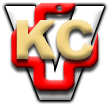 